Заслушав доклад заместителя  Главы муниципального образования «Кардымовский район»  Смоленской области Плешкова В.В., Совет депутатов Кардымовского городского поселения Кардымовского района Смоленской областиР Е Ш И Л:1. Внести изменения в решение Совета депутатов Кардымовского городского поселения Кардымовского района Смоленской области от 23.12.2016 года № 35 «О бюджете Кардымовского городского поселения Кардымовского района Смоленской области на 2017 год и плановый период 2018 и 2019 годов»: 1.1. П. 1. изложить в следующей редакции: «Утвердить основные характеристики бюджета Кардымовского городского поселения Кардымовского района Смоленской области (далее – бюджет городского поселения) на 2017 год:1) общий объем доходов бюджета городского поселения в сумме 18 999,2 тыс. рублей, в том числе объем безвозмездных поступлений в сумме 5 983,0 тыс. рублей, из которых объем получаемых межбюджетных трансфертов – 5 983,0 тыс. рублей;2) общий объем расходов бюджета городского поселения в сумме 23 995,4 тыс. рублей;3) дефицит бюджета городского поселения в сумме 4 996,2 тыс. рублей, что составляет 38,4 процентов от утвержденного общего годового объема доходов бюджета городского поселения без учета утвержденного объема безвозмездных поступлений». 1.2. П. 11. изложить в следующей редакции: «Утвердить объем бюджетных ассигнований на финансовое обеспечение реализации муниципальных программ в 2017 году в сумме 23 491,4 тыс. рублей, в 2018 году 16 593,7 тыс. рублей, в 2019 году 17 097,5  тыс. рублей». 1.3. П.П 1. П. 12 изложить в следующей редакции: «1) на 2017 год в сумме 2 951,1 тыс. рублей».                  1.4. П.П 1. П. 12.1 изложить в следующей редакции: «1) в 2017 году в сумме 814,1  тыс. рублей согласно приложению 18 к настоящему решению» и изложить его в новой редакции (прилагается).                1.5. Внести изменения в приложение №1 «Источники финансирования дефицита бюджета городского поселения на 2017 год»   и изложить его в новой редакции (прилагается).               1.6. Внести изменения в приложение №3 «Перечень главных администраторов доходов бюджета городского поселения» »   и изложить его в новой редакции (прилагается).                1.7.  Внести изменения в приложение  №6 «Прогнозируемые доходы бюджета городского поселения, за исключением безвозмездных поступлений, на 2017 год» »   и изложить его в новой редакции (прилагается).                1.8. Внести изменения в приложение №10 «Распределение бюджетных ассигнований муниципальным программам и непрограммным направлениям деятельности городского поселения на 2017 год»   и изложить его в новой редакции (прилагается).  1.9.   Внести изменения в приложение №12 «Распределение бюджетных ассигнований по целевым статьям (муниципальным программам и непрограммным направлениям деятельности), группам (группам и подгруппам) видов расходов классификации расходов бюджетов на 2017 год»   и изложить его в новой редакции (прилагается).       1.10.   Внести изменения в приложение №14 «Ведомственная структура расходов бюджета городского поселения (распределение бюджетных ассигнований по главным распорядителям бюджетных средств, разделам, подразделам, целевым статьям (муниципальным программам и непрограммным направлениям деятельности) группам, (группам и подгруппам) видов расходов классификации расходов бюджетов) на 2017год»   и изложить его в новой редакции (прилагается).  1.11. Внести изменения в приложение №16 « Распределение бюджетных ассигнований по муниципальным программам и непрограммным направлениям деятельности на 2017 год»      и изложить его в новой редакции (прилагается).  2. Настоящее решение вступает в силу со дня его подписания Главой муниципального образования Кардымовского городского поселения Кардымовского района Смоленской области.3. Настоящее решение опубликовать в газете «Знамя труда» - Кардымово, а приложения разместить на официальном сайте Администрации муниципального образования «Кардымовский район» Смоленской области.Глава муниципального образованияКардымовского городского поселения Кардымовского района  Смоленской области                                                                                 А.Г.Федоров                                                                                                                                              Приложение  №1к  решению Совета депутатов Кардымовского городского поселенияКардымовского районаСмоленской областиот «11 » августа  2017    №19 Источники  финансирования дефицита бюджета городского поселения  на 2017 год                                                                                                                                                                (тыс. рублей)Перечень                                                                                                                               главных администраторов доходов бюджета городского поселения                     Прогнозируемые доходы бюджета городского поселения, за исключением безвозмездных поступлений, на 2017 год  (тыс. рублей)                                                                                                                                                Приложение № 12                                                                                                                                                      к   решению Совета                                                                                                                                                                 депутатов Кардымовского                                                                                                                                                          городского поселения                                                                                                                                                           Кардымовского района                                                                                                                                                      Смоленской области                                                                                                                                                               от «11 » августа  2017  №19 Распределение бюджетных ассигнований по целевым статьям (муниципальным программам и непрограммным направлениям деятельности), группам (группам и подгруппам) видов расходов классификации расходов бюджетов на 2017 год                                                                                                                                                 ( рублей )Ведомственная структура расходов бюджета городского поселения (распределение бюджетных ассигнований по главным распорядителям бюджетных средств, разделам, подразделам, целевым статьям (муниципальным программам и непрограммным направлениям деятельности), группам (группам и подгруппам) видов расходов классификации расходов бюджетов) на 2017 год                                                                                                       (рублей)                                                                                                                              Приложение № 16                                                                                                                                                                                                                                                                                                                                                                                                                                                                  к решению Совета депутатов                                                                                                                              Кардымовского городского                                                                                                                              поселения Кардымовского                                                                                                                              района Смоленской области                                                                                                                                от « 11  »    августа  2017  № 19         Распределение бюджетных ассигнований по муниципальным программам и непрограммным направлениям деятельности на 2017 год                                                                                                                     (рублей)Прогнозируемый объем доходов бюджета городского поселения в 2017 году в части доходов, установленных решением  № 27 от 20.11.2013г.  «О дорожном фонде Кардымовского городского поселения» (тыс. рублей)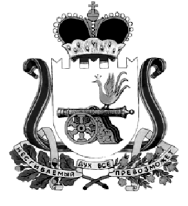 СОВЕТ ДЕПУТАТОВ КАРДЫМОВСКОГО ГОРОДСКОГО ПОСЕЛЕНИЯ КАРДЫМОВСКОГО РАЙОНА СМОЛЕНСКОЙ ОБЛАСТИР Е Ш Е Н И Е  от       11.08.2017                           № 19 СОВЕТ ДЕПУТАТОВ КАРДЫМОВСКОГО ГОРОДСКОГО ПОСЕЛЕНИЯ КАРДЫМОВСКОГО РАЙОНА СМОЛЕНСКОЙ ОБЛАСТИР Е Ш Е Н И Е  от       11.08.2017                           № 19 СОВЕТ ДЕПУТАТОВ КАРДЫМОВСКОГО ГОРОДСКОГО ПОСЕЛЕНИЯ КАРДЫМОВСКОГО РАЙОНА СМОЛЕНСКОЙ ОБЛАСТИР Е Ш Е Н И Е  от       11.08.2017                           № 19 КодНаименование кода группы, подгруппы, статьи, вида источника финансирования дефицитов бюджетов, кода классификации операций сектора государственного управления, относящихся к источникам финансирования дефицитов бюджетовСумма01 00 00 00 00 0000 000ИСТОЧНИКИ ВНУТРЕННЕГО ФИНАНСИРОВАНИЯ ДЕФИЦИТОВ БЮДЖЕТОВ4 996,201 05 00 00 00 0000 000Изменение остатков средств на счетах по учету средств бюджетов4 996,201 05 00 00 00 0000 500Увеличение остатков средств бюджетов-18 999,201 05 02 01 00 0000 510Увеличение прочих остатков денежных средств бюджетов -18 999,201 05 02 01 13 0000 510Увеличение прочих остатков денежных средств бюджетов городских поселений-18 999,201 05 00 00 00 0000 600Уменьшение остатков средств бюджетов23 995,401 05 02 01 00 0000 610Уменьшение прочих остатков денежных средств бюджетов23 995,401 05 02 01 13 0000 610Уменьшение прочих остатков денежных средств бюджетов городских поселений23 995,4Приложение № 3                                       к решению  Совета депутатов Кардымовского городского поселения Кардымовского района Смоленской области                                                      от « 11  »   августа      2017       № 19Код бюджетной классификации Российской ФедерацииКод бюджетной классификации Российской ФедерацииНаименование главного администратора доходов бюджета городского поселения, являющегося главным распорядителем средств бюджета городского поселения, источника доходов бюджета городского поселенияГлавного Администратора доходовДоходов бюджета городского поселенияНаименование главного администратора доходов бюджета городского поселения, являющегося главным распорядителем средств бюджета городского поселения, источника доходов бюджета городского поселения902Администрация муниципального образования «Кардымовский район» Смоленской области902111 05013 13 0000 120Доходы, получаемые в виде арендной платы за земельные участки, государственная собственность на которые не разграничена и которые расположены в границах городских поселений, а также средства от продажи права на заключение договоров аренды указанных земельных участков.902111 05013 13 0010 120Доходы, получаемые в виде арендной платы за земельные участки, государственная собственность на которые не разграничена и которые расположены в границах городских поселений, а также средства от продажи права на заключение договоров аренды указанных земельных участков (сумма платежа (перерасчеты и задолженности  по соответствующему платежу))902111 05013 13 0020 120Доходы, получаемые в виде арендной платы за земельные участки, государственная собственность на которые не разграничена и которые расположены в границах городских поселений, а также средства от продажи права на заключение договоров аренды указанных земельных участков (пени, проценты и штрафы по соответствующему платежу)902111 05035 13 0000 120Доходы от сдачи в аренду имущества, находящегося в оперативном управлении органов управления городских поселений и созданных ими учреждений (за исключением имущества муниципальных бюджетных и автономных учреждений)902111 05035 13 0010 120Доходы от сдачи в аренду имущества, находящегося в оперативном управлении органов управления городских поселений и созданных ими учреждений (за исключением имущества муниципальных бюджетных и автономных учреждений) (сумма платежа (перерасчеты и задолженности  по соответствующему платежу))902111 05035 13 0020 120Доходы от сдачи в аренду имущества, находящегося в оперативном управлении органов управления городских поселений и созданных ими учреждений (за исключением имущества муниципальных бюджетных и автономных учреждений) (пени, проценты и штрафы по соответствующему платежу)902113 02990 00 0000 130Прочие доходы от компенсации затрат государства902113 02995 13 0000 130Прочие доходы от компенсации затрат бюджетов городских поселений 902114 02053 13 0000 410Доходы от реализации иного имущества, находящегося в собственности городских поселений (за исключением имущества муниципальных бюджетных и автономных учреждений, а также имущества муниципальных унитарных предприятий, в том числе казенных), в части реализации основных средств по указанному имуществу902114 02053 13 0000 440Доходы от реализации иного имущества, находящегося в собственности городских поселений (за исключением имущества муниципальных бюджетных и  автономных учреждений, а также имущества муниципальных унитарных предприятий, в том числе казенных), в части реализации материальных запасов по указанному имуществу902114 06013 13 0000 430Доходы от продажи земельных участков, государственная собственность на которые не разграничена и которые расположены в границах городских поселений. 902114 06013 13 0070 430Доходы от продажи земельных участков, государственная собственность на которые не разграничена и которые расположены в границах городских поселений.902116 51040 02 0000 140Денежные взыскания (штрафы), установленные законами субъектов Российской Федерации за несоблюдение муниципальных правовых актов, зачисляемые в бюджеты поселений902117 01050 13 0000 180Невыясненные поступления, зачисляемые в бюджеты  городских поселений902117 02020 13 0000 180Возмещение потерь сельскохозяйственного производства, связанных с изъятием сельскохозяйственных угодий, расположенных на территориях городских поселений (по обязательствам, возникшим до 1 января 2008 года)902202 15001 13 0000 151Дотации бюджетам городских поселений на выравнивание бюджетной обеспеченности902202 15002 13 0000 151Дотации бюджетам городских поселений на поддержку мер по обеспечению сбалансированности бюджетов902202 19999 13 0000 151Прочие дотации бюджетам  городских поселений902202 29999 13 0000 151Прочие субсидии бюджетам городских поселений902202 29999 13 1109 151Субсидии бюджету Кардымовского городского поселения на капитальный ремонт и ремонт автомобильных дорог общего пользования местного значения.902202 29999 13 1116 151Субсидии бюджету Кардымовского городского поселения на реализацию ОГП «Энергоэффективность и развитие энергетики в Смоленской области»902202 29999 13 1117 151Субсидии бюджетам городских поселений на реализацию ОГП «Создание условий для обеспечения качественными услугами ЖКХ населения Смоленской области» на 2014-2020 годы902202 29999 13 1125 151Субсидии бюджету Кардымовского городского поселения на проектирование, строительство, реконструкцию, капитальный ремонт и ремонт автомобильных дорог общего пользования местного значения902202 29999 13 1129 151Субсидии бюджету Кардымовского городского поселения на капитальный ремонт объектов теплоснабжения, водоснабжения и водоотведения902202 35118 13 0000 151Субвенции бюджетам на осуществление первичного воинского учета на территориях, где отсутствуют военные комиссариаты902202 60010 13 0000 151Возврат прочих остатков субсидий, субвенций и иных межбюджетных трансфертов, имеющих целевое назначение, прошлых лет из бюджетов городских поселенийПриложение № 6к решению Совета депутатов Кардымовского городского поселения Кардымовского района Смоленской областиот «11» августа 2017  № 19КодНаименование кода доходов бюджетаСумма123100 00000 00 0000 000Налоговые и неналоговые доходы13 016,2 101 00000 00 0000 000Налоги на прибыль, доходы 6 825,7 101 02000 01 0000 110Налог на доходы физических лиц6 825,7  101 02010 01 0000 110Налог на доходы физических лиц с доходов, источником которых является налоговый агент, за исключением доходов, в отношении которых исчисление и уплата налога осуществляются в соответствии со статьями 227, 227.1 и 228 Налогового кодекса Российской Федерации6 825,7  103 00000 00 0000 000Налоги на товары (работы, услуги), реализуемые на территории Российской Федерации814,1 103 02000 01 0000 110Акцизы по подакцизным товарам (продукции), производимым на территории Российской Федерации814,1 1 03 02230 01 0000 110Доходы от уплаты акцизов на дизельное топливо, подлежащие распределению между бюджетами субъектов Российской Федерации и местными бюджетами с учетом установленных дифференцированных нормативов отчислений в местные бюджеты301,4 1 03 02240 01 0000 110Доходы от уплаты акцизов на моторные масла для дизельных и (или) карбюраторных (инжекторных) двигателей, подлежащие распределению между бюджетами субъектов Российской Федерации и местными бюджетами с учетом установленных дифференцированных нормативов отчислений в местные бюджеты2,8 1 03 02250 01 0000 110Доходы от уплаты акцизов на автомобильный бензин, подлежащие распределению между бюджетами субъектов Российской Федерации и местными бюджетами с учетом установленных дифференцированных нормативов отчислений в местные бюджеты560,91 03 02260 01 0000 110Доходы от уплаты акцизов на прямогонный бензин, подлежащие распределению между бюджетами субъектов Российской Федерации и местными бюджетами с учетом установленных дифференцированных нормативов отчислений в местные бюджеты-51,0105 00000 00 0000 110Налоги на совокупный доход0,91 05 03000 01 0000 110Единый сельскохозяйственный налог0,9 1 05 03010 01 0000 110Единый сельскохозяйственный налог0,9106 00000 00 0000 000Налоги на имущество 5 029,3 106 01000 00 0000 110Налог на имущество физических лиц 1 058,8 106 01030 13 0000 000Налог на имущество физических лиц, взимаемый по ставкам, применяемым к объектам налогообложения, расположенным в границах городских поселений1 058,8106 06000 00 0000 110Земельный налог  3 970,5106 06030 00 0000 110Земельный налог с организаций2 779,3106 06033 13 0000 110Земельный налог с организаций, обладающих земельным участком, расположенным в границах городских поселений.2 779,3106 06040 00 0000 110Земельный налог с физических лиц1 191,2106 06043 13 0000 110Земельный налог с физических лиц, обладающих земельным участком, расположенным в границах городских поселений.1 191,2 111 00000 00 0000 000Доходы от использования имущества, находящегося в государственной и муниципальной собственности346,2111 05000 00 0000 120Доходы, получаемые в виде арендной либо иной платы за передачу в возмездное пользование государственного и муниципального имущества (за исключением имущества бюджетных и автономных учреждений, а также имущества государственных и муниципальных унитарных предприятий, в том числе казенных)346,2111 05010 00 0000 120Доходы, получаемые в виде арендной платы за земельные участки, государственная собственность на которые не разграничена, а также средства от продажи права на заключение договоров аренды указанных земельных участков346,2111 05013 13 0000 120Доходы, получаемые в виде арендной платы за земельные участки, государственная собственность на которые не разграничена и которые расположены в границах городских поселений, а также средства от продажи права на заключение договоров аренды указанных земельных участков346,2111 05030 00 0000 120Доходы от сдачи в аренду имущества, находящегося в оперативном управлении органов государственной власти, органов местного самоуправления, государственных внебюджетных фондов и созданных ими учреждений (за исключением имущества бюджетных и автономных учреждений)0,0111 05035 13 0000 120Доходы от сдачи в аренду имущества, находящегося в оперативном управлении органов управления городских поселений и созданных ими учреждений (за исключением имущества муниципальных бюджетных и автономных учреждений)0,0113 02000 00 0000 130Доходы от компенсации затрат государства0,0113 02990 00 0000 130Прочие доходы от компенсации затрат государства0,0113 02995 13 0000 130Прочие доходы от компенсации затрат бюджетов городских поселений 0,0114 00000 00 0000 000Доходы от продажи материальных и нематериальных активов0,01 14 02000 00 0000 000Доходы от реализации имущества, находящегося в государственной и муниципальной собственности (за исключением движимого имущества бюджетных и автономных учреждений, а также имущества государственных и муниципальных унитарных предприятий, в том числе казенных)0,0114 02053 13 0000 410Доходы от реализации иного имущества, находящегося в собственности городских поселений (за исключением имущества муниципальных бюджетных и автономных учреждений, а также имущества муниципальных унитарных предприятий, в том числе казенных), в части реализации основных средств по указанному имуществу0,0114 02050 13 0000 440Доходы от реализации имущества, находящегося в собственности городских поселений (за исключением имущества муниципальных бюджетных и автономных учреждений, а также имущества муниципальных унитарных предприятий, в том числе казенных), в части реализации материальных запасов по указанному имуществу0,0114 06000 00 0000 430Доходы от продажи земельных участков, находящихся в государственной и муниципальной собственности0,0114 06010 00 0000 430Доходы от продажи земельных участков, государственная собственность на которые не разграничена0,0114 06013 13 0000 430Доходы от продажи земельных участков, государственная собственность на которые не разграничена и которые расположены в границах городских поселений0,0116 00000 00 0000 000Штрафы, санкции, возмещение ущерба0,0116 51040 02 0000 140Денежные взыскания (штрафы), установленные законами субъектов Российской Федерации за несоблюдение муниципальных правовых актов, зачисляемые в бюджеты поселений0,0117 00000 00 0000 000Прочие неналоговые доходы0,0117 01000 00 0000 180Невыясненные поступления0,0117 01050 13 0000 180Невыясненные поступления, зачисляемые в бюджеты городских поселений0,0117 02000 00 0000 180Возмещение потерь сельскохозяйственного производства, связанных с изъятием сельскохозяйственных угодий (по обязательствам, возникшим до 1 января 2008 года)0,01 17 02020 13 0000 180Возмещение потерь сельскохозяйственного производства, связанных с изъятием сельскохозяйственных угодий, расположенных на территориях городских поселений (по обязательствам, возникшим до 1 января 2008 года)0,0Распределение бюджетных ассигнований по разделам, подразделам, целевым статьям (муниципальным программам и непрограммным направлениям деятельности), группам (группам и подгруппам) видов расходов классификации расходов бюджетов на 2017 год                                                                                                                                                                                           (рублей)Распределение бюджетных ассигнований по разделам, подразделам, целевым статьям (муниципальным программам и непрограммным направлениям деятельности), группам (группам и подгруппам) видов расходов классификации расходов бюджетов на 2017 год                                                                                                                                                                                           (рублей)Распределение бюджетных ассигнований по разделам, подразделам, целевым статьям (муниципальным программам и непрограммным направлениям деятельности), группам (группам и подгруппам) видов расходов классификации расходов бюджетов на 2017 год                                                                                                                                                                                           (рублей)Распределение бюджетных ассигнований по разделам, подразделам, целевым статьям (муниципальным программам и непрограммным направлениям деятельности), группам (группам и подгруппам) видов расходов классификации расходов бюджетов на 2017 год                                                                                                                                                                                           (рублей)Распределение бюджетных ассигнований по разделам, подразделам, целевым статьям (муниципальным программам и непрограммным направлениям деятельности), группам (группам и подгруппам) видов расходов классификации расходов бюджетов на 2017 год                                                                                                                                                                                           (рублей)Распределение бюджетных ассигнований по разделам, подразделам, целевым статьям (муниципальным программам и непрограммным направлениям деятельности), группам (группам и подгруппам) видов расходов классификации расходов бюджетов на 2017 год                                                                                                                                                                                           (рублей)Распределение бюджетных ассигнований по разделам, подразделам, целевым статьям (муниципальным программам и непрограммным направлениям деятельности), группам (группам и подгруппам) видов расходов классификации расходов бюджетов на 2017 год                                                                                                                                                                                           (рублей)Распределение бюджетных ассигнований по разделам, подразделам, целевым статьям (муниципальным программам и непрограммным направлениям деятельности), группам (группам и подгруппам) видов расходов классификации расходов бюджетов на 2017 год                                                                                                                                                                                           (рублей)НаименованиеРазделРазделПодразделПодразделЦелевая статьяВид расходовСУММА12334456ОБЩЕГОСУДАРСТВЕННЫЕ ВОПРОСЫ011 505 000,00Функционирование законодательных (представительных) органов государственной власти и представительных органов муниципальных образований010303483 000,00Обеспечение деятельности органов местного самоуправления муниципального образования01030376 0 00 0000076 0 00 00000483 000,00Расходы на обеспечение деятельности представительного органа муниципального образования01030376 2 00 0000076 2 00 00000402 000,00Расходы на обеспечение функций органов местного самоуправления01030376 2 00 0014076 2 00 00140402 000,00Расходы на выплаты персоналу в целях обеспечения выполнения функций государственными (муниципальными) органами, казенными учреждениями, органами управления государственными внебюджетными фондами01030376 2 00 0014076 2 00 00140100349 000,00Расходы на выплаты персоналу государственных (муниципальных) органов01030376 2 00 0014076 2 00 00140120349 000,00Закупка товаров, работ и услуг для обеспечения государственных (муниципальных) нужд01030376 2 00 0014076 2 00 0014020053 000,00Иные закупки товаров, работ и услуг для обеспечения государственных (муниципальных) нужд01030376 2 00 0014076 2 00 0014024053 000,00Депутаты представительного органа01030376 3 00 0000076 3 00 0000081 000,00 Расходы на обеспечение функций органов местного самоуправления01030376 3 00 0014076 3 00 0014081 000,00Расходы на выплаты персоналу в целях обеспечения выполнения функций государственными (муниципальными) органами, казенными учреждениями, органами управления государственными внебюджетными фондами01030376 3 00 0014076 3 00 0014010081 000,00 Расходы на выплаты персоналу государственных (муниципальных) органов01030376 3 00 0014076 3 00 0014012081 000,00 Обеспечение деятельности финансовых, налоговых и таможенных органов и органов финансового (финансово – бюджетного) надзора01060621 000,00Обеспечение деятельности органов местного самоуправления муниципального образования01060676 0 00 0000076 0 00 0000021 000,00Контрольно – cчетный орган представительного органа муниципального образования01060676 4 00 0000076 4 00 0000021 000,00Расходы на обеспечение функций органов местного самоуправления01060676 4 00 0014076 4 00 0014021 000,00Межбюджетные трансферты01060676 4 00 0014076 4 00 0014050021 000,00Иные межбюджетные трансферты01060676 4 00 0014076 4 00 0014054021 000,00Другие общегосударственные вопросы0113131 001 000,00Муниципальная программа «Обеспечение деятельности Кардымовского городского поселения Кардымовского района Смоленской области» на 2017-2019 годы01131302 0 00 0000002 0 00 000001 001 000,00Основное мероприятие «Обеспечение безопасности населения Кардымовского городского поселения Кардымовского района Смоленской области»01131302 Г 01 0000002 Г 01 00000325 000,00Расходы на проведение мероприятий по обеспечению безопасности населения01131302 Г 01 2101002 Г 01 21010325 000,00Закупка товаров, работ и услуг для обеспечения государственных (муниципальных) нужд01131302 Г 01 2101002 Г 01 21010200325 000,00Иные закупки товаров, работ и услуг для обеспечения государственных (муниципальных) нужд01131302 Г 01 2101002 Г 01 21010240325 000,00Основное мероприятие «Проведение праздничных мероприятий, памятных дат в Кардымовском городском поселении Кардымовского района Смоленской области»01131302 Г 02 0000002 Г 02 00000270 000,00Расходы на проведение праздничных мероприятий, памятных дат01131302 Г 02 2102002 Г 02 21020270 000,00Закупка товаров, работ и услуг для обеспечения государственных (муниципальных) нужд01131302 Г 02 2102002 Г 02 21020200270 000,00Иные закупки товаров, работ и услуг для обеспечения государственных (муниципальных) нужд01131302 Г 02 2102002 Г 02 21020240270 000,00Основное мероприятие «Обеспечение уплаты членских взносов в Совет муниципальных образований Смоленской области»01131302 Г 03 0000002 Г 03 0000017 000,00Расходы на уплату членских взносов в Совет муниципальных образований01131302 Г 03 2103002 Г 03 2103017 000,00Закупка товаров, работ и услуг для обеспечения государственных (муниципальных) нужд01131302 Г 03 2103002 Г 03 2103020017 000,00Иные закупки товаров, работ и услуг для обеспечения государственных (муниципальных) нужд01131302 Г 03 2103002 Г 03 2103024017 000,00Основное мероприятие «Обеспечение уплаты налогов на имущество, транспортного налога Кардымовского городского поселения Кардымовского района Смоленской области»01131302 Г 04 0000002 Г 04 0000084 000,00Расходы на уплату налогов на имущество, транспортного налога 01131302 Г 04 2104002 Г 04 2104084 000,00Иные бюджетные ассигнования01131302 Г 04 2104002 Г 04 2104080084 000,00Уплата налогов, сборов и иных платежей 01131302 Г 04 2104002 Г 04 2104085084 000,00Основное мероприятие «Развитие малого и среднего предпринимательства на территории Кардымовского городского поселения Кардымовского района Смоленской области»01131302 Г 06 0000002 Г 06 000005 000,00Реализация мероприятий, направленных на развитие малого и среднего предпринимательства01131302 Г 06 2106002 Г 06 210605 000,00Закупка товаров, работ и услуг для обеспечения государственных (муниципальных) нужд01131302 Г 06 2106002 Г 06 210602005 000,00Иные закупки товаров, работ и услуг для обеспечения государственных (муниципальных) нужд01131302 Г 06 2106002 Г 06 210602405 000,00Основное мероприятие «Обеспечение условий жизнедеятельности инвалидов Кардымовского городского поселения Кардымовского района Смоленской области»01131302 Г 07 0000002 Г 07 00000200 000,00Реализация мероприятий, направленных на обеспечение условий жизнедеятельности инвалидов городского поселения01131302 Г 07 2107002 Г 07 21070200 000,00Закупка товаров, работ и услуг для обеспечения государственных (муниципальных) нужд01131302 Г 07 2107002 Г 07 21070200200 000,00Иные закупки товаров, работ и услуг для обеспечения государственных (муниципальных) нужд01131302 Г 07 2107002 Г 07 21070240200 000,00Основное мероприятие «Обеспечение сохранности муниципального имущества»01131302 Г 12 0000002 Г 12 00000100 000,00Реализация мероприятий, направленных на обеспечение сохранности муниципального имущества01131302 Г 12 2111002 Г 12 21110100 000,00Закупка товаров, работ и услуг для обеспечения государственных (муниципальных) нужд01131302 Г 12 2111002 Г 12 21110200100 000,00Иные закупки товаров, работ и услуг для обеспечения государственных (муниципальных) нужд01131302 Г 12 2111002 Г 12 21110240100 000,00НАЦИОНАЛЬНАЯ ОБОРОНА02345 000,00Мобилизация и вневойсковая подготовка020303345 000,00Муниципальная программа «Обеспечение деятельности Кардымовского городского  поселения Кардымовского района Смоленской области» на 2017 – 2019 годы02030302 0 00 0000002 0 00 00000345 000,00Основное мероприятие «Обеспечение реализации переданных государственных полномочий»02030302 Г 10 0000002 Г 10 00000345 000,00Осуществление первичного воинского учета на территориях, где отсутствуют военные комиссариаты02030302 Г 10 5118002 Г 10 51180345 000,00Расходы на выплаты персоналу в целях обеспечения выполнения функций государственными (муниципальными) органами, казенными учреждениями, органами управления государственными внебюджетными фондами02030302 Г 10 5118002 Г 10 51180100180 947,00Расходы на выплаты персоналу государственных (муниципальных) органов02030302 Г 10 5118002 Г 10 51180120180 947,00Закупка товаров, работ и услуг для обеспечения государственных (муниципальных) нужд02030302 Г 10 5118002 Г 10 51180200164 053,00Иные закупки товаров, работ и услуг для обеспечения государственных (муниципальных) нужд02030302 Г 10 5118002 Г 10 51180240164 053,00НАЦИОНАЛЬНАЯ ЭКОНОМИКА0411 556 589,62Дорожное хозяйство (дорожные фонды)04090911 342 559.62Муниципальная программа «Комплексное развитие систем коммунальной инфраструктуры и благоустройство  Кардымовского городского  поселения Кардымовского района Смоленской области» на 2017-2019 годы04090903 0 00 0000003 0 00 0000011 342 559,62Подпрограмма «Содержание дворовых территорий, автомобильных дорог и инженерных сооружений на них в границах поселения»04090903 1 00 0000003 1 00 0000011 342 559,62Основное мероприятие «Ремонт автомобильных дорог в рамках дорожного фонда»04090903 1 01 0000003 1 01 000002 951 059,62Расходы на реализацию мероприятий по ремонту автомобильных дорог в рамках дорожного фонда04090903 1 01 2110003 1 01 211002 951 059,62Закупка товаров, работ и услуг для обеспечения государственных (муниципальных) нужд04090903 1 01 2110003 1 01 211002002 951 059,62Иные закупки товаров, работ и услуг для обеспечения государственных (муниципальных) нужд04090903 1 01 2110003 1 01 211002402 951 059,62Основное мероприятие «Очистка, отсыпка, грейдерование и ямочный ремонт дорог»04090903 1 02 0000003 1 02 000001 967 889,22Расходы на реализацию мероприятий по очистке, отсыпке, грейдерованию и ямочному ремонту дорог04090903 1 02 2111003 1 02 211101 967 889,22Закупка товаров, работ и услуг для обеспечения государственных (муниципальных) нужд04090903 1 02 2111003 1 02 211102001 967 889,22Иные закупки товаров, работ и услуг для обеспечения государственных (муниципальных) нужд04090903 1 02 2111003 1 02 211102401 967 889,22Основное мероприятие «Оформление дорог в собственность и изготовление проектно-сметной документации»04090903 1 03 0000003 1 03 0000050 000,00Расходы на реализацию мероприятий по оформлению дорог в собственность и изготовлению проектно-сметной документации04090903 1 03 2112003 1 03 2112050 000,00Закупка товаров, работ и услуг для обеспечения государственных (муниципальных) нужд04090903 1 03 2112003 1 03 2112020050 000,00Иные закупки товаров, работ и услуг для обеспечения государственных (муниципальных) нужд04090903 1 03 2112003 1 03 2112024050 000,00Основное мероприятие «Капитальный ремонт дворовых территорий, тротуаров, пешеходных дорожек, проездов к дворовым территориям многоквартирных домов»04090903 1 04 0000003 1 04 000003 326 000,00Расходы на реализацию мероприятий по капитальному ремонту дворовых территорий, тротуаров, пешеходных дорожек, проездов к дворовым территориям многоквартирных домов04090903 1 04 2113003 1 04 211303 326 000,00Закупка товаров, работ и услуг для обеспечения государственных (муниципальных) нужд04090903 1 04 2113003 1 04 211302003 326 000,00Иные закупки товаров, работ и услуг для обеспечения государственных (муниципальных) нужд04090903 1 04 2113003 1 04 211302403 326 000,00Основное мероприятие «Развитие сети автомобильных дорог общего пользования регионального, межмуниципального и местного значения»04090903 1 06 0000003 1 06 000003 047 610,78Проектирование, строительство, реконструкция, капитальный ремонт и ремонт автомобильных дорог общего пользования местного значения04090903 1 06 8126003 1 06 812603 020 500,00Закупка товаров, работ и услуг для обеспечения государственных (муниципальных) нужд04090903 1 06  8126003 1 06  812602003 020 500,00Иные закупки товаров, работ и услуг для обеспечения государственных (муниципальных) нужд04090903 1 06 8126003 1 06 812602403 020 500,00Расходы на проектирование, строительство, реконструкцию,  капитальный ремонт и ремонт автомобильных дорог общего пользования  местного значения за счет бюджета городского поселения04090903 1 06 S126003 1 06 S126027 110,78Закупка товаров, работ и услуг для обеспечения государственных (муниципальных) нужд04090903 1 06 S126003 1 06 S126020027 110,78Иные закупки товаров, работ и услуг для обеспечения государственных (муниципальных) нужд04090903 1 06 S126003 1 06 S126024027 110,78Другие вопросы в области национальной экономики041212214 030,00Муниципальная программа «Обеспечение деятельности Кардымоского городского поселения кардымовского района смоленской области»  на 2017-2019 годы04121202 0 00 0000002 0 00 00000214 030,00Основное мероприятие «Разработка и внесение изменений в генеральный план, правила землепользования и застройки городского поселения»04 121202Г 08 0000002Г 08 00000209 030,00Реализация мероприятий, направленных на разработку и внесение изменений в генеральный план, правила землепользования и застройки городского поселения04121202 Г 08 2108002 Г 08 21080209 030,00Закупка товаров, работ и услуг для обеспечения государственных (муниципальных) нужд04121202 Г 08 2108002 Г 08 21080200209 030,00Иные закупки товаров, работ и услуг для обеспечения государственных (муниципальных) нужд04121202 Г 08 2108002 Г 08 21080240209 030,00Основное мероприятие «Обеспечение охраны земель  Кардымовского городского поселения Кардымовского района Смоленской области»04121202 Г 09 0000002 Г 09 000005 000,00Реализация мероприятий, направленных на обеспечение охраны земель на территории городского поселения04121202 Г 09 2109002 Г 09 210905 000,00Закупка товаров, работ и услуг для обеспечения государственных (муниципальных) нужд04121202 Г 09 2109002 Г 09 210902005 000,00Иные закупки товаров, работ и услуг для обеспечения государственных (муниципальных) нужд04121202 Г 09 2109002 Г 09 210902405 000,00Жилищно-коммунальное хозяйство0510 387 800,00Жилищное хозяйство050101550 000,00Муниципальная программа «Комплексное развитие систем коммунальной инфраструктуры и благоустройство  Кардымовского городского  поселения Кардымовского района Смоленской области» на 2017-2019 годы05010103 0 00 0000003 0 00 00000550 000,00Подпрограмма «Поддержка муниципального жилого фонда населенных пунктов Кардымовского городского поселения»05010103 2 00 0000003 2 00 00000550 000,00Основное мероприятие «Организация и проведение работ по капитальному и текущему ремонту муниципального жилого фонда»05010103 2 01 0000003 2 01 00000150 000,00Расходы на реализацию мероприятий по организации и проведению работ по капитальному и текущему ремонту муниципального жилого фонда05010103 2 01 2120003 2 01 21200150 000,00Закупка товаров, работ и услуг для обеспечения государственных (муниципальных) нужд05010103 2 01 2120003 2 01 21200200150 000,00Иные закупки товаров, работ и услуг для обеспечения государственных (муниципальных) нужд05010103 2 01 2120003 2 01 21200240150 000,00Основное мероприятие «Уплата взносов на капитальный ремонт  муниципального жилищного фонда»05010103 2 02 0000003 2 02 00000400 000,00Расходы на реализацию мероприятий по уплате взносов на капитальный ремонт муниципального жилищного фонда05010103 2 02 2121003 2 02 21210400 000,00Закупка товаров, работ и услуг для обеспечения государственных (муниципальных) нужд05010103 2 02 2121003 2 02 21210200400 000,00Иные закупки товаров, работ и услуг для обеспечения государственных (муниципальных) нужд05010103 2 02 2121003 2 02 21210240400 000,00Коммунальное хозяйство0502022 993 800,00Муниципальная программа «Комплексное развитие систем коммунальной инфраструктуры и благоустройство  Кардымовского городского  поселения Кардымовского района Смоленской области» на 2017-2019 годы05020203 0 00 0000003 0 00 000002 993 800,00Подпрограмма «Комплексное развитие коммунального хозяйства»05020203 3 00 0000003 3 00 000002 993 800,00Основное мероприятие «Обслуживание, ремонт, строительство и изготовление проектно-сметной документации сетей коммунальной инфраструктуры»05020203 3 01 0000003 3 01 00000895 600,00Расходы на реализацию мероприятий по обслуживанию, ремонту, строительству и изготовлению проектно-сметной документации сетей коммунальной инфраструктуры05020203 3 01 2130003 3 01 21300895 600,00Закупка товаров, работ и услуг для обеспечения государственных (муниципальных) нужд05020203 3 01 2130003 3 01 21300200895 600,00Иные закупки товаров, работ и услуг для обеспечения государственных (муниципальных) нужд05020203 3 01 2130003 3 01 21300240895 600,00Основное мероприятие «Расходы поселения, связанные с содержанием муниципального имущества (бани)»05020203 3 02 0000003 3 02 000001 300 000,00Расходы на реализацию мероприятий по содержанию муниципального имущества (бани)05020203 3 02 6131003 3 02 613101 300 000,00Иные бюджетные ассигнования05020203 3 02 6131003 3 02 613108001 300 000,00Субсидии юридическим лицам (кроме некоммерческих организаций), индивидуальным предпринимателям, физическим лицам- производителям товаров, работ, услуг05020203 3 02 6131003 3 02 613108101 300 000,00Основное мероприятие «Организация и проведение мероприятий по энергосбережению»05020203 3 03 0000003 3 03 00000100 000,00Расходы на организацию и проведение мероприятий по энергосбережению05020203 3 03 2132003 3 03 21320100 000,00Закупка товаров, работ и услуг для обеспечения государственных (муниципальных) нужд05020203 3 03 2132003 3 03 21320200100 000,00Иные закупки товаров, работ и услуг для обеспечения государственных (муниципальных) нужд05020203 3 03 2132003 3 03 21320240100 000,00Основное мероприятие «Предоставление субсидий на осуществление капитальных вложений в объекты капитального строительства муниципальной собственности и приобретение объектов недвижимого имущества в собственность муниципального образования»05020203 3 04 0000003 3 04 00000698 200,00Расходы на предоставление субсидий на осуществление капитальных вложений в объекты капитального строительства муниципальной собственности и приобретение объектов недвижимого имущества в собственность муниципального образования05020203 3 04 2133003 3 04 21330698 200,00Капитальные вложения в объекты государственной (муниципальной) собственности05020203 3 04 2133003 3 04 21330400698 200,00Субсидии бюджетным и автономным учреждениям, государственным (муниципальным) унитарным предприятиям  на осуществление капитальных вложений в объекты капитального строительства государственной (муниципальной) собственности или приобретение объектов недвижимого имущества в государственную (муниципальную) собственность05020203 3 04 2133003 3 04 21330460698 200,00Благоустройство0503036 509 000,00Муниципальная программа «Комплексное развитие систем коммунальной инфраструктуры и благоустройство  Кардымовского городского  поселения Кардымовского района Смоленской области» на 2017-2019 годы05030303 0 00 0000003 0 00 000006 509 000,00Подпрограмма «Благоустройство»05030303 4 00 0000003 4 00 000006 509 000,00Основное мероприятие «Организация уличного освещения»05030303 4 01 0000003 4 01 000003 000 000,00Расходы на реализацию мероприятий по организации  уличного освещения05030303 4 01 2140003 4 01 214003 000 000,00Закупка товаров, работ и услуг для обеспечения государственных (муниципальных) нужд05030303 4 01 2140003 4 01 214002003 000 000,00Иные закупки товаров, работ и услуг для обеспечения государственных (муниципальных) нужд05030303 4 01 2140003 4 01 214002403 000 000,00Основное мероприятие «Организация и содержание мест захоронения»05030303 4 02 0000003 4 02 0000091 000,00Расходы на реализацию мероприятий по организации и содержанию мест захоронения05030303 4 02 2141003 4 02 2141091 000,00Закупка товаров, работ и услуг для обеспечения государственных (муниципальных) нужд05030303 4 02 2141003 4 02 2141020091 000,00Иные закупки товаров, работ и услуг для обеспечения государственных (муниципальных) нужд05030303 4 02 2141003 4 02 2141024091 000,00Основное мероприятие «Организация работ по уборке территории и вывозу мусора»05030303 4 03 0000003 4 03 000001 550 000,00Расходы на реализацию мероприятий по организации работ по уборке территории и вывозу мусора05030303 4 03 2142003 4 03 214201 550 000,00Закупка товаров, работ и услуг для обеспечения государственных (муниципальных) нужд05030303 4 03 2142003 4 03 214202001 550 000,00Иные закупки товаров, работ и услуг для обеспечения государственных (муниципальных) нужд05030303 4 03 2142003 4 03 214202401 550 000,00Основное мероприятие «Прочие расходы по благоустройству поселений»05030303 4 04 0000003 4 04 000001 868 000,00Расходы на реализацию мероприятий по прочим расходам по благоустройству поселений05030303 4 04 2143003 4 04 214301 868 000,00Закупка товаров, работ и услуг для обеспечения государственных (муниципальных) нужд05030303 4 04 2143003 4 04 214302001 868 000,00Иные закупки товаров, работ и услуг для обеспечения государственных (муниципальных) нужд05030303 4 04 2143003 4 04 214302401 868 000,00Другие вопросы в области жилищно-коммунального хозяйства050505335 000,00Муниципальная программа «Комплексное развитие систем коммунальной инфраструктуры и благоустройство  Кардымовского городского  поселения Кардымовского района Смоленской области»  на 2017-2019 годы05050503 0 00 0000003 0 00 00000335 000,00Подпрограмма «Оформление объектов муниципальной собственности»05050503 5 00 0000003 5 00 00000335 000,00Основное мероприятие «Регистрация прав на объекты муниципальной собственности Кардымовского городского поселения»05050503 5 01 0000003 5 01 00000335 000,00Расходы на реализацию мероприятий по регистрации прав на объекты муниципальной собственности05050503 5 01 2150003 5 01 21500335 000,00Закупка товаров, работ и услуг для обеспечения государственных (муниципальных) нужд05050503 5 01 2150003 5 01 21500200335 000,00Иные закупки товаров, работ и услуг для обеспечения государственных (муниципальных) нужд05050503 5 01 2150003 5 01 21500240335 000,00СОЦИАЛЬНАЯ ПОЛИТИКА10200 970,00Социальное обеспечение населения100303200 970,00Муниципальная программа «Обеспечение деятельности Кардымовского городского поселения Кардымовского района Смоленской области» на 2017-2019 годы10030302 0 00 0000002 0 00 00000200 970,00Основное мероприятие «Предоставление молодым семьям социальных выплат на приобретение жилья или строительство индивидуального жилого дома»10030302 Г 11 0000002 Г 11 00000200 970,00Расходы по предоставлению молодым семьям социальных выплат на приобретение жилья или строительство индивидуального жилого дома10030302 Г 11 2110002 Г 11 21100200 970,00Межбюджетные трансферты10030302 Г 11 2110002 Г 11 21100500200 970,00Иные межбюджетные трансферты10030302 Г 11 2110002 Г 11 21100540200 970,00НаименованиеЦелевая статьяЦелевая статьяВид расходовСУММА11234Муниципальная программа «Обеспечение деятельности Кардымовского городского поселения Кардымовского района Смоленской области» на 2017-2019 годыМуниципальная программа «Обеспечение деятельности Кардымовского городского поселения Кардымовского района Смоленской области» на 2017-2019 годы02 0 00 000001 761 000,00 Основное мероприятие «Обеспечение безопасности населения Кардымовского городского поселения Кардымовского района Смоленской области»Основное мероприятие «Обеспечение безопасности населения Кардымовского городского поселения Кардымовского района Смоленской области»02 Г 01 00000325 000,00Расходы на проведение мероприятий по обеспечению безопасности населенияРасходы на проведение мероприятий по обеспечению безопасности населения02 Г 01 21010325 000,00Закупка товаров, работ и услуг для обеспечения государственных (муниципальных) нуждЗакупка товаров, работ и услуг для обеспечения государственных (муниципальных) нужд02 Г 01 21010200325 000,00Иные закупки товаров, работ и услуг для обеспечения государственных (муниципальных) нуждИные закупки товаров, работ и услуг для обеспечения государственных (муниципальных) нужд02 Г 01 21010240325 000,00Основное мероприятие «Проведение праздничных мероприятий, памятных дат в  Кардымовском городском поселении Кардымовского района Смоленской области»Основное мероприятие «Проведение праздничных мероприятий, памятных дат в  Кардымовском городском поселении Кардымовского района Смоленской области»02 Г 02 00000270 000,00Расходы на проведение праздничных мероприятий, памятных датРасходы на проведение праздничных мероприятий, памятных дат02 Г 02 21020270 000,00Закупка товаров, работ и услуг для обеспечения государственных (муниципальных) нуждЗакупка товаров, работ и услуг для обеспечения государственных (муниципальных) нужд02 Г 02 21020200270 000,00Иные закупки товаров, работ и услуг для обеспечения государственных (муниципальных) нуждИные закупки товаров, работ и услуг для обеспечения государственных (муниципальных) нужд02 Г 02 21020240270 000,00Основное мероприятие «Обеспечение уплаты членских взносов в Совет муниципальных образований Смоленской области»Основное мероприятие «Обеспечение уплаты членских взносов в Совет муниципальных образований Смоленской области»02 Г 03 0000017 000,00Расходы на уплату членских взносов в Совет муниципальных образованийРасходы на уплату членских взносов в Совет муниципальных образований02 Г 03 2103017 000,00Закупка товаров, работ и услуг для обеспечения государственных (муниципальных) нуждЗакупка товаров, работ и услуг для обеспечения государственных (муниципальных) нужд02 Г 03 2103020017 000,00Иные закупки товаров, работ и услуг для обеспечения государственных (муниципальных) нуждИные закупки товаров, работ и услуг для обеспечения государственных (муниципальных) нужд02 Г 03 2103024017 000,00Основное мероприятие «Обеспечение уплаты налогов на имущество, транспортного налога Кардымовского городского поселения Кардымовского района Смоленской области»Основное мероприятие «Обеспечение уплаты налогов на имущество, транспортного налога Кардымовского городского поселения Кардымовского района Смоленской области»02 Г 04 0000084 000,00Расходы на уплату налогов на имущество, транспортного налогаРасходы на уплату налогов на имущество, транспортного налога02Г 04 2104084 000,00Иные бюджетные ассигнованияИные бюджетные ассигнования02 Г 04 2104080084 000,00Уплата налогов, сборов и иных платежей Уплата налогов, сборов и иных платежей 02 Г 04 2104085084 000,00Основное мероприятие «Развитие малого и среднегоПредпринимательства на территории Кардымовского городского поселения Кардымовского района Смоленской области»Основное мероприятие «Развитие малого и среднегоПредпринимательства на территории Кардымовского городского поселения Кардымовского района Смоленской области»02 Г 06 000005 000,00Реализация мероприятий, направленных на развитие малого и среднего предпринимательстваРеализация мероприятий, направленных на развитие малого и среднего предпринимательства02 Г 06 210605 000,00Закупка товаров, работ и услуг для обеспечения государственных (муниципальных) нуждЗакупка товаров, работ и услуг для обеспечения государственных (муниципальных) нужд02 Г 06 210602005 000,00Иные закупки товаров, работ и услуг для обеспечения государственных (муниципальных) нуждИные закупки товаров, работ и услуг для обеспечения государственных (муниципальных) нужд02 Г 06 210602405 000,00Основное мероприятие «Обеспечение условий жизнедеятельности инвалидов Кардымовского городского поселения Кардымовского района Смоленской области»Основное мероприятие «Обеспечение условий жизнедеятельности инвалидов Кардымовского городского поселения Кардымовского района Смоленской области»02 Г 07 00000200 000,00Реализация мероприятий, направленных на обеспечение условий жизнедеятельности инвалидов городского поселенияРеализация мероприятий, направленных на обеспечение условий жизнедеятельности инвалидов городского поселения02 Г 07 21070200 000,00Закупка товаров, работ и услуг для обеспечения государственных (муниципальных) нуждЗакупка товаров, работ и услуг для обеспечения государственных (муниципальных) нужд02 Г 07 21070200200 000,00Иные закупки товаров, работ и услуг для обеспечения государственных (муниципальных) нуждИные закупки товаров, работ и услуг для обеспечения государственных (муниципальных) нужд02 Г 07 21070240200 000,00Основное мероприятие «Разработка и внесение изменений в генеральный план, правила землепользования и застройки городского поселения»Основное мероприятие «Разработка и внесение изменений в генеральный план, правила землепользования и застройки городского поселения»02 Г 08 00000209 030,00Реализация мероприятий, направленных на разработку и внесение изменений в генеральный план, правила землепользования и застройки городского поселенияРеализация мероприятий, направленных на разработку и внесение изменений в генеральный план, правила землепользования и застройки городского поселения02 Г 08 21080209 030,00Закупка товаров, работ и услуг для обеспечения государственных (муниципальных) нуждЗакупка товаров, работ и услуг для обеспечения государственных (муниципальных) нужд02 Г 08 21080200209 030,00Иные закупки товаров, работ и услуг для обеспечения государственных (муниципальных) нуждИные закупки товаров, работ и услуг для обеспечения государственных (муниципальных) нужд02 Г 08 21080240209 030,00Основное мероприятие «Обеспечение охраны земель Кардымовского городского поселения Кардымовского района Смоленской области»Основное мероприятие «Обеспечение охраны земель Кардымовского городского поселения Кардымовского района Смоленской области»02 Г 09 000005 000,00Реализация мероприятий, направленных на обеспечение охраны земель на территории городского поселенияРеализация мероприятий, направленных на обеспечение охраны земель на территории городского поселения02 Г 09 210905 000,00Закупка товаров, работ и услуг для обеспечения государственных (муниципальных) нуждЗакупка товаров, работ и услуг для обеспечения государственных (муниципальных) нужд02 Г 09 210902005 000,00Иные закупки товаров, работ и услуг для обеспечения государственных (муниципальных) нуждИные закупки товаров, работ и услуг для обеспечения государственных (муниципальных) нужд02 Г 09 210902405 000,00Основное мероприятие «Обеспечение реализации переданных государственных полномочий»Основное мероприятие «Обеспечение реализации переданных государственных полномочий»02 Г 10 00000345 000,00Осуществление первичного воинского учета на территориях, где отсутствуют военные комиссариатыОсуществление первичного воинского учета на территориях, где отсутствуют военные комиссариаты02 Г 10 51180345 000,00Расходы на выплаты персоналу в целях обеспечения выполнения функций государственными (муниципальными) органами, казенными учреждениями, органами управления государственными внебюджетными фондамиРасходы на выплаты персоналу в целях обеспечения выполнения функций государственными (муниципальными) органами, казенными учреждениями, органами управления государственными внебюджетными фондами02 Г 10 51180100180 947,00Расходы на выплаты персоналу государственных (муниципальных) органовРасходы на выплаты персоналу государственных (муниципальных) органов02 Г 10 51180120180 947,00Закупка товаров, работ и услуг для обеспечения государственных (муниципальных) нуждЗакупка товаров, работ и услуг для обеспечения государственных (муниципальных) нужд02 Г 10 51180200164 053,00Иные закупки товаров, работ и услуг для обеспечения государственных (муниципальных) нуждИные закупки товаров, работ и услуг для обеспечения государственных (муниципальных) нужд02 Г 10 51180240164 053,00Основное мероприятие «Предоставление молодым семьям социальных выплат на приобретение жилья или строительство индивидуального жилого дома»Основное мероприятие «Предоставление молодым семьям социальных выплат на приобретение жилья или строительство индивидуального жилого дома»02 Г 11 00000200 970,00Расходы по предоставлению молодым семьям социальных выплат на приобретение жилья или строительство индивидуального жилого домаРасходы по предоставлению молодым семьям социальных выплат на приобретение жилья или строительство индивидуального жилого дома02 Г 11 21100200 970,00Межбюджетные трансфертыМежбюджетные трансферты02 Г 11 21100500200 970,00Иные межбюджетные трансфертыИные межбюджетные трансферты02 Г 11 21100540200 970,00Основное мероприятие «Обеспечение сохранности муниципального имущества»Основное мероприятие «Обеспечение сохранности муниципального имущества»02 Г 12 00000100 000,00Реализация мероприятий, направленных на обеспечение сохранности муниципального имуществаРеализация мероприятий, направленных на обеспечение сохранности муниципального имущества02 Г 12 21110100 000,00Закупка товаров, работ и услуг для обеспечения государственных (муниципальных) нуждЗакупка товаров, работ и услуг для обеспечения государственных (муниципальных) нужд02 Г 12 21110200100 000,00Иные закупки товаров, работ и услуг для обеспечения государственных (муниципальных) нуждИные закупки товаров, работ и услуг для обеспечения государственных (муниципальных) нужд02 Г 12 21110240100 000,00Муниципальная программа «Комплексное развитие систем коммунальной инфраструктуры и благоустройство Кардымовского городского поселения Кардымовского района Смоленской области» на 2017-2019 годыМуниципальная программа «Комплексное развитие систем коммунальной инфраструктуры и благоустройство Кардымовского городского поселения Кардымовского района Смоленской области» на 2017-2019 годы03 0 00 0000021 730 359,62Подпрограмма «Содержание дворовых территорий, автомобильных дорог и инженерных сооружений на них в границах поселения»Подпрограмма «Содержание дворовых территорий, автомобильных дорог и инженерных сооружений на них в границах поселения»03 1 00 0000011 342 559,62Основное мероприятие «Ремонт автомобильных дорог в рамках дорожного фонда»Основное мероприятие «Ремонт автомобильных дорог в рамках дорожного фонда»03 1 01 000002 951 059,62Расходы на реализацию мероприятий по ремонту автомобильных дорог в рамках дорожного фондаРасходы на реализацию мероприятий по ремонту автомобильных дорог в рамках дорожного фонда03 1 01 211002 951 059,62Закупка товаров, работ и услуг для обеспечения государственных (муниципальных) нуждЗакупка товаров, работ и услуг для обеспечения государственных (муниципальных) нужд03 1 01 211002002 951 059,62Иные закупки товаров, работ и услуг для обеспечения государственных (муниципальных) нуждИные закупки товаров, работ и услуг для обеспечения государственных (муниципальных) нужд03 1 01 211002402 951 059,62Основное мероприятие «Очистка, отсыпка, грейдерование и ямочный ремонт дорог»Основное мероприятие «Очистка, отсыпка, грейдерование и ямочный ремонт дорог»03 1 02 000001 967 889,22Расходы на реализацию мероприятий по очистке, отсыпке, грейдерованию и ямочному ремонту дорогРасходы на реализацию мероприятий по очистке, отсыпке, грейдерованию и ямочному ремонту дорог03 1 02 211101 967 889,22Закупка товаров, работ и услуг для обеспечения государственных (муниципальных) нуждЗакупка товаров, работ и услуг для обеспечения государственных (муниципальных) нужд03 1 02 211102001 967 889,22Иные закупки товаров, работ и услуг для обеспечения государственных (муниципальных) нуждИные закупки товаров, работ и услуг для обеспечения государственных (муниципальных) нужд03 1 02 211102401 967 889,22Основное мероприятие «Оформление дорог в собственность и изготовление проектно-сметной документации»Основное мероприятие «Оформление дорог в собственность и изготовление проектно-сметной документации»03 1 03 0000050 000,00Расходы на реализацию мероприятий по оформлению дорог в собственность и изготовлению проектно-сметной документацииРасходы на реализацию мероприятий по оформлению дорог в собственность и изготовлению проектно-сметной документации03 1 03 2112050 000,00Закупка товаров, работ и услуг для обеспечения государственных (муниципальных) нуждЗакупка товаров, работ и услуг для обеспечения государственных (муниципальных) нужд03 1 03 2112020050 000,00Иные закупки товаров, работ и услуг для обеспечения государственных (муниципальных) нуждИные закупки товаров, работ и услуг для обеспечения государственных (муниципальных) нужд03 1 03 2112024050 000,00Основное мероприятие «Капитальный ремонт дворовых территорий, тротуаров, пешеходных дорожек, проездов к дворовым территориям многоквартирных домов»Основное мероприятие «Капитальный ремонт дворовых территорий, тротуаров, пешеходных дорожек, проездов к дворовым территориям многоквартирных домов»03 1 04 000003 326 000,00Расходы на реализацию мероприятий по капитальному ремонту дворовых территорий, тротуаров, пешеходных дорожек, проездов к дворовым территориям многоквартирных домовРасходы на реализацию мероприятий по капитальному ремонту дворовых территорий, тротуаров, пешеходных дорожек, проездов к дворовым территориям многоквартирных домов03 1 04 211303 326 000,00Закупка товаров, работ и услуг для обеспечения государственных (муниципальных) нуждЗакупка товаров, работ и услуг для обеспечения государственных (муниципальных) нужд03 1 04 211302003 326 000,00Иные закупки товаров, работ и услуг для обеспечения государственных (муниципальных) нуждИные закупки товаров, работ и услуг для обеспечения государственных (муниципальных) нужд03 1 04 211302403 326 000,00Основное мероприятие «Развитие сети автомобильных дорог общего пользования регионального, межмуниципального и местного значения»Основное мероприятие «Развитие сети автомобильных дорог общего пользования регионального, межмуниципального и местного значения»03 1 06 000003 047 610,78Проектирование, строительство, реконструкция, капитальный ремонт и ремонт автомобильных дорог общего пользования местного значенияПроектирование, строительство, реконструкция, капитальный ремонт и ремонт автомобильных дорог общего пользования местного значения03 1 06 812603 020 500,00Закупка товаров, работ и услуг для обеспечения государственных (муниципальных) нуждЗакупка товаров, работ и услуг для обеспечения государственных (муниципальных) нужд   03 1 06 812602003 020 500,00Иные закупки товаров, работ и услуг для обеспечения государственных (муниципальных) нуждИные закупки товаров, работ и услуг для обеспечения государственных (муниципальных) нужд   03 1 06 812602403 020 500,00Расходы на проектирование, строительство, реконструкцию,  капитальный ремонт и ремонт автомобильных дорог общего пользования  местного значения за счет бюджета городского поселенияРасходы на проектирование, строительство, реконструкцию,  капитальный ремонт и ремонт автомобильных дорог общего пользования  местного значения за счет бюджета городского поселения   03 1 06 S126027 110,78Закупка товаров, работ и услуг для обеспечения государственных (муниципальных) нуждЗакупка товаров, работ и услуг для обеспечения государственных (муниципальных) нужд  03 1 06 S126020027 110,78Иные закупки товаров, работ и услуг для обеспечения государственных (муниципальных) нуждИные закупки товаров, работ и услуг для обеспечения государственных (муниципальных) нужд  03 1 06 S126024027 110,78Подпрограмма «Поддержка муниципального жилого фонда населенных пунктов Кардымовского городского поселения»Подпрограмма «Поддержка муниципального жилого фонда населенных пунктов Кардымовского городского поселения»03 2 00 00000550 000,00Основное мероприятие «Организация и проведение работ по капитальному и текущему ремонту муниципального жилого фонда»Основное мероприятие «Организация и проведение работ по капитальному и текущему ремонту муниципального жилого фонда»03 2 01 00000150 000,00Расходы на реализацию мероприятий по организации и проведению работ по капитальному и текущему ремонту муниципального жилого фондаРасходы на реализацию мероприятий по организации и проведению работ по капитальному и текущему ремонту муниципального жилого фонда03 2 01 21200150 000,00Закупка товаров, работ и услуг для обеспечения государственных (муниципальных) нуждЗакупка товаров, работ и услуг для обеспечения государственных (муниципальных) нужд03 2 01 21200200150 000,00Иные закупки товаров, работ и услуг для обеспечения государственных (муниципальных) нуждИные закупки товаров, работ и услуг для обеспечения государственных (муниципальных) нужд03 2 01 21200240150 000,00Основное мероприятие «Уплата взносов на капитальный ремонт муниципального жилищного фонда»Основное мероприятие «Уплата взносов на капитальный ремонт муниципального жилищного фонда»03 2 02 00000400 000,00Расходы на реализацию мероприятий по уплате взносов на капитальный ремонт муниципального жилищного фондаРасходы на реализацию мероприятий по уплате взносов на капитальный ремонт муниципального жилищного фонда03 2 02 21210400 000,00Закупка товаров, работ и услуг для обеспечения государственных (муниципальных) нуждЗакупка товаров, работ и услуг для обеспечения государственных (муниципальных) нужд03 2 02 21210200400 000,00Иные закупки товаров, работ и услуг для обеспечения государственных (муниципальных) нуждИные закупки товаров, работ и услуг для обеспечения государственных (муниципальных) нужд03 2 02 21210240400 000,00Подпрограмма «Комплексное развитие коммунального хозяйства»Подпрограмма «Комплексное развитие коммунального хозяйства»03 3 00 000002 993 800,00Основное мероприятие «Обслуживание, ремонт, строительство и изготовление проектно-сметной документации сетей коммунальной инфраструктуры»Основное мероприятие «Обслуживание, ремонт, строительство и изготовление проектно-сметной документации сетей коммунальной инфраструктуры»03 3 01 00000895 600,00Расходы на реализацию мероприятий по обслуживанию, ремонту, строительству и изготовлению проектно-сметной документации сетей коммунальной инфраструктурыРасходы на реализацию мероприятий по обслуживанию, ремонту, строительству и изготовлению проектно-сметной документации сетей коммунальной инфраструктуры03 3 01 21300895 600,00Закупка товаров, работ и услуг для обеспечения государственных (муниципальных) нуждЗакупка товаров, работ и услуг для обеспечения государственных (муниципальных) нужд03 3 01 21300200895 600,00Иные закупки товаров, работ и услуг для обеспечения государственных (муниципальных) нуждИные закупки товаров, работ и услуг для обеспечения государственных (муниципальных) нужд03 3 01 21300240895 600,00Основное мероприятие «Расходы поселения, связанные с содержанием муниципального имущества (бани)»Основное мероприятие «Расходы поселения, связанные с содержанием муниципального имущества (бани)»03 3 02 000001 300 000,00Расходы на реализацию мероприятий по содержанию муниципального имущества (бани)Расходы на реализацию мероприятий по содержанию муниципального имущества (бани)03 3 02 613101 300 000,00Иные бюджетные ассигнованияИные бюджетные ассигнования03 3 02 613108001 300 000,00Субсидии  юридическим лицам (кроме некоммерческих организаций), индивидуальным предпринимателям, физическим лицам – производителям товаров, работ, услугСубсидии  юридическим лицам (кроме некоммерческих организаций), индивидуальным предпринимателям, физическим лицам – производителям товаров, работ, услуг03 3 02 613108101 300 000,00Основное мероприятие «Организация и проведение мероприятий по энергосбережению»Основное мероприятие «Организация и проведение мероприятий по энергосбережению»03 3 03 00000100 000,00Расходы на организацию и проведение мероприятий по энергосбережениюРасходы на организацию и проведение мероприятий по энергосбережению03 3 03 21320100 000,00Закупка товаров, работ и услуг для обеспечения государственных (муниципальных) нуждЗакупка товаров, работ и услуг для обеспечения государственных (муниципальных) нужд03 3 03 21320200100 000,00Иные закупки товаров, работ и услуг для обеспечения государственных (муниципальных) нуждИные закупки товаров, работ и услуг для обеспечения государственных (муниципальных) нужд03 3 03 21320240100 000,00Основное мероприятие «Предоставление субсидий на осуществление капитальных вложений в объекты капитального строительства муниципальной собственности и приобретение объектов недвижимого имущества в собственность муниципального образования»Основное мероприятие «Предоставление субсидий на осуществление капитальных вложений в объекты капитального строительства муниципальной собственности и приобретение объектов недвижимого имущества в собственность муниципального образования»03 3 04 00000698 200,00Расходы на предоставление субсидий на осуществление капитальных вложений в объекты капитального строительства муниципальной собственности и приобретение объектов недвижимого имущества в собственность муниципального образованияРасходы на предоставление субсидий на осуществление капитальных вложений в объекты капитального строительства муниципальной собственности и приобретение объектов недвижимого имущества в собственность муниципального образования03 3 04 21330698 200,00Капитальные вложения в объекты государственной (муниципальной) собственностиКапитальные вложения в объекты государственной (муниципальной) собственности03 3 04 21330400698 200,00Субсидии бюджетным и автономным учреждениям, государственным (муниципальным) унитарным предприятиям  на осуществление капитальных вложений в объекты капитального строительства государственной (муниципальной) собственности или приобретение объектов недвижимого имущества в государственную (муниципальную) собственностьСубсидии бюджетным и автономным учреждениям, государственным (муниципальным) унитарным предприятиям  на осуществление капитальных вложений в объекты капитального строительства государственной (муниципальной) собственности или приобретение объектов недвижимого имущества в государственную (муниципальную) собственность03 3 04 21330460698 200,00Подпрограмма «Благоустройство»Подпрограмма «Благоустройство»03 4 00 000006 509 000,00Основное мероприятие «Организация уличного освещения»Основное мероприятие «Организация уличного освещения»03 4  01 000003 000 000,00Расходы на реализацию мероприятий по организации уличного освещенияРасходы на реализацию мероприятий по организации уличного освещения03 4 01 214003 000 000,00Закупка товаров, работ и услуг для обеспечения государственных (муниципальных) нуждЗакупка товаров, работ и услуг для обеспечения государственных (муниципальных) нужд03 4 01 214002003 000 000,00Иные закупки товаров, работ и услуг для обеспечения государственных (муниципальных) нуждИные закупки товаров, работ и услуг для обеспечения государственных (муниципальных) нужд03 4 01 214002403 000 000,00Основное мероприятие «Организация и содержание мест захоронения»Основное мероприятие «Организация и содержание мест захоронения»03 4 02 0000091 000,00Расходы на реализацию мероприятий по организации и содержанию мест захороненияРасходы на реализацию мероприятий по организации и содержанию мест захоронения03 4 02 2141091 000,00Закупка товаров, работ и услуг для обеспечения государственных (муниципальных) нуждЗакупка товаров, работ и услуг для обеспечения государственных (муниципальных) нужд03 4 02 2141020091 000,00Иные закупки товаров, работ и услуг для обеспечения государственных (муниципальных) нуждИные закупки товаров, работ и услуг для обеспечения государственных (муниципальных) нужд03 4 02 2141024091 000,00Основное мероприятие «Организация работ по уборке территории и вывозу мусора»Основное мероприятие «Организация работ по уборке территории и вывозу мусора»03 4 03 000001 550 000,00Расходы на реализацию мероприятий по организации работ по уборке территории и вывозу мусораРасходы на реализацию мероприятий по организации работ по уборке территории и вывозу мусора03 4 03 214201 550 000,00Закупка товаров, работ и услуг для обеспечения государственных (муниципальных) нуждЗакупка товаров, работ и услуг для обеспечения государственных (муниципальных) нужд03 4 03 214202001 550 000,00Иные закупки товаров, работ и услуг для обеспечения государственных (муниципальных) нуждИные закупки товаров, работ и услуг для обеспечения государственных (муниципальных) нужд03 4 03 214202401 550 000,00Основное мероприятие «Прочие расходы по благоустройству поселений»Основное мероприятие «Прочие расходы по благоустройству поселений»03 4 04 000001 868 000,00Расходы на реализацию мероприятий по прочим расходам по благоустройству поселенийРасходы на реализацию мероприятий по прочим расходам по благоустройству поселений03 4 04 214301 868 000,00Закупка товаров, работ и услуг для обеспечения государственных (муниципальных) нуждЗакупка товаров, работ и услуг для обеспечения государственных (муниципальных) нужд03 4 04 214302001 868 000,00Иные закупки товаров, работ и услуг для обеспечения государственных (муниципальных) нуждИные закупки товаров, работ и услуг для обеспечения государственных (муниципальных) нужд03 4 04 21430240 1 868 000,00Подпрограмма «Оформление объектов муниципальной собственности»Подпрограмма «Оформление объектов муниципальной собственности»03 5 00 00000335 000,00Основное мероприятие «Регистрация прав на объекты муниципальной собственности Кардымовского городского поселения»Основное мероприятие «Регистрация прав на объекты муниципальной собственности Кардымовского городского поселения»03 5 01 00000335 000,00Расходы на реализацию мероприятий по регистрации прав на объекты муниципальной собственностиРасходы на реализацию мероприятий по регистрации прав на объекты муниципальной собственности03 5 01 21500335 000,00Закупка товаров, работ и услуг для обеспечения государственных (муниципальных) нуждЗакупка товаров, работ и услуг для обеспечения государственных (муниципальных) нужд03 5 01 21500200335 000,00Иные закупки товаров, работ и услуг для обеспечения государственных (муниципальных) нуждИные закупки товаров, работ и услуг для обеспечения государственных (муниципальных) нужд03 5 01 21500240335 000,00 Обеспечение деятельности органов местного самоуправления муниципального образования Обеспечение деятельности органов местного самоуправления муниципального образования76 0 00 00000504 000,00Расходы на обеспечение деятельности представительного органа муниципального образованияРасходы на обеспечение деятельности представительного органа муниципального образования76 2 00 00000402 000,00Расходы на обеспечение функций органов местного самоуправленияРасходы на обеспечение функций органов местного самоуправления76 2 00 00140402 000,00Расходы на выплаты персоналу в целях обеспечения выполнения функций государственными (муниципальными) органами, казенными учреждениями, органами управления государственными внебюджетными фондамиРасходы на выплаты персоналу в целях обеспечения выполнения функций государственными (муниципальными) органами, казенными учреждениями, органами управления государственными внебюджетными фондами76 2 00 00140100349 000,00Расходы на выплаты персоналу государственных (муниципальных) органовРасходы на выплаты персоналу государственных (муниципальных) органов76 2 00 00140120349 000,00Закупка товаров, работ и услуг для обеспечения государственных (муниципальных) нуждЗакупка товаров, работ и услуг для обеспечения государственных (муниципальных) нужд76 2 00 0014020053 000,00Иные закупки товаров, работ и услуг для обеспечения государственных (муниципальных) нуждИные закупки товаров, работ и услуг для обеспечения государственных (муниципальных) нужд76 2 00 0014024053 000,00Депутаты представительного органаДепутаты представительного органа76 3 00 0000081 000,00Расходы на обеспечение функций органов местного самоуправленияРасходы на обеспечение функций органов местного самоуправления76 3 00 0014081 000,00Расходы на выплаты персоналу в целях обеспечения выполнения функций государственными (муниципальными) органами, казенными учреждениями, органами управления государственными внебюджетными фондамиРасходы на выплаты персоналу в целях обеспечения выполнения функций государственными (муниципальными) органами, казенными учреждениями, органами управления государственными внебюджетными фондами76 3 00 0014010081 000,00Расходы на выплаты персоналу государственных (муниципальных) органовРасходы на выплаты персоналу государственных (муниципальных) органов76 3 00 0014012081 000,00Контрольно – cчетный орган представительного органа муниципального образованияКонтрольно – cчетный орган представительного органа муниципального образования76 4 00 0000021 000,00Расходы на обеспечение функций органов местного самоуправленияРасходы на обеспечение функций органов местного самоуправления76 4 00 0014021 000,00Межбюджетные трансфертыМежбюджетные трансферты76 4 00 0014050021 000,00Иные межбюджетные трансфертыИные межбюджетные трансферты76 4 00 0014054021 000,00Приложение №  14к  решению Совета депутатов Кардымовского городского поселения Кардымовского района Смоленской областиот « 11  » августа  2017   № 19                                                                                                                                            НаименованиеКод главного распорядителя средств бюджета городского поселения (прямого получателя)РазделПодразделЦелевая статья расходовВид расходовСУММА1234567Администрация муниципального образования «Кардымовский район» Смоленской области90223 512 359.62ОБЩЕГОСУДАРСТВЕННЫЕ ВОПРОСЫ902011 022 000,00Обеспечение деятельности финансовых, налоговых и таможенных органов и органов финансового (финансово – бюджетного) надзора902010621 000,00Обеспечение деятельности органов местного самоуправления муниципального образования902010676 0 00 0000021 000,00Контрольно – cчетный орган представительного органа муниципального образования902010676 4 00 0000021 000,00Расходы на обеспечение функций органов местного самоуправления902010676 4 00 0014021 000,00Межбюджетные трансферты902010676 4 00 0014050021 000,00Иные межбюджетные трансферты902010676 4 00 0014054021 000,00Другие общегосударственные вопросы90201131 001 000,00Муниципальная программа «Обеспечение деятельности Кардымовского городского поселения Кардымовского района Смоленской области» на 2017-2019 годы902011302 0 00 000001 001 000,00Основное мероприятие «Обеспечение безопасности населения Кардымовского городского поселения Кардымовского района Смоленской области»902011302 Г 01 00000325 000,00Расходы на проведение мероприятий по обеспечению безопасности населения902011302 Г 01 21010325 000,00Закупка товаров, работ и услуг для обеспечения государственных (муниципальных) нужд902011302 Г 01 21010200325 000,00Иные закупки товаров, работ и услуг для обеспечения государственных (муниципальных) нужд902011302 Г 01 21010240325 000,00Основное мероприятие «Проведение праздничных мероприятий, памятных дат в  Кардымовском городском поселении Кардымовского района Смоленской области»902011302 Г 02 00000270 000,00Расходы на проведение праздничных мероприятий, памятных дат902011302 Г 02 21020270 000,00Закупка товаров, работ и услуг для обеспечения государственных (муниципальных) нужд902011302 Г 02 21020200270 000,00Иные закупки товаров, работ и услуг для обеспечения государственных (муниципальных) нужд902011302 Г 02 21020240270 000,00Основное мероприятие «Обеспечение уплаты членских взносов в Совет муниципальных образований Смоленской области»902011302 Г 03 0000017 000,00Расходы на уплату членских взносов в Совет муниципальных образований902011302 Г 03 2103017 000,00Закупка товаров, работ и услуг для обеспечения государственных (муниципальных) нужд902011302 Г 03 2103020017 000,00Иные закупки товаров, работ и услуг для обеспечения государственных (муниципальных) нужд902011302 Г 03 2103024017 000,00Основное мероприятие «Обеспечение уплаты налогов на имущество, транспортного налога Кардымовского городского поселения Кардымовского района Смоленской области»902011302 Г 04 0000084 000,00Расходы на уплату налогов на имущество, транспортного налога902011302 Г 04 2104084 000,00Иные бюджетные ассигнования902011302 Г 04 2104080084 000,00Уплата налогов, сборов и иных платежей 902011302 Г 04 2104085084 000,00Основное мероприятие «Развитие малого и среднегопредпринимательства на территории Кардымовского городского поселения Кардымовского района Смоленской области»902011302 Г 06 000005 000,00Реализация мероприятий, направленных на развитие малого и среднего предпринимательства902011302 Г 06 210605 000,00Закупка товаров, работ и услуг для обеспечения государственных (муниципальных) нужд902011302 Г 06 210602005 000,00Иные закупки товаров, работ и услуг для обеспечения государственных (муниципальных) нужд902011302 Г 06 210602405 000,00Основное мероприятие «Обеспечение условий жизнедеятельности инвалидов Кардымовского городского поселения Кардымовского района Смоленской области»902011302 Г 07 00000200 000,00Реализация мероприятий, направленных на обеспечение условий жизнедеятельности инвалидов городского поселения902011302 Г 07 21070200 000,00Закупка товаров, работ и услуг для обеспечения государственных (муниципальных) нужд902011302 Г 07 21070200200 000,00Иные закупки товаров, работ и услуг для обеспечения государственных (муниципальных) нужд902011302 Г 07 21070240200 000,00Основное мероприятие «Обеспечение сохранности муниципального имущества»902011302 Г 12 00000100 000,00Реализация мероприятий, направленных на обеспечение сохранности муниципального имущества902011302 Г 12 21110100 000,00Закупка товаров, работ и услуг для обеспечения государственных (муниципальных) нужд902011302 Г 12 21110200100 000,00Иные закупки товаров, работ и услуг для обеспечения государственных (муниципальных) нужд902011302 Г 12 21110240100 000,00НАЦИОНАЛЬНАЯ ОБОРОНА90202345 000,00Мобилизационная и вневойсковая подготовка9020203345 000,00Муниципальная программа «Обеспечение деятельности Кардымовского городского поселения Кардымовского района Смоленской области» на 2017 – 2019 годы902020302 0 00 00000345 000,00Основное мероприятие «Обеспечение реализации переданных государственных полномочий»902020302 Г 10 00000345 000,00Осуществление первичного воинского учета на территориях, где отсутствуют военные комиссариаты902020302 Г 10 51180345 000,00Расходы на выплаты персоналу в целях обеспечения выполнения функций государственными (муниципальными) органами, казенными учреждениями, органами управления государственными внебюджетными фондами902020302 Г 10 51180100180 947,00Расходы на выплаты персоналу государственных (муниципальных) органов902020302 Г 10 51180120180 947,00Закупка товаров, работ и услуг для обеспечения государственных (муниципальных) нужд902020302 Г 10 51180200164 053,00Иные закупки товаров, работ и услуг для обеспечения государственных (муниципальных) нужд902020302 Г 10 51180240164 053,00НАЦИОНАЛЬНАЯ ЭКОНОМИКА9020411 556 589,62Дорожное хозяйство (дорожные фонды)902040911 342 589,62Муниципальная программа «Комплексное развитие систем коммунальной инфраструктуры и благоустройство  Кардымовского городского  поселения Кардымовского района Смоленской области»  на 2017 – 2019 годы902040903 0 00 0000011 342 559,62Подпрограмма «Содержание дворовых территорий, автомобильных дорог и инженерных сооружений на них в границах поселения»902040903 1 00 0000011 342 559,62Основное мероприятие «Ремонт автомобильных дорог в рамках дорожного фонда»902040903 1 01 000002 951 059,62Расходы на реализацию мероприятий по ремонту автомобильных дорог в рамках дорожного фонда902040903 1 01 211002 951 059,62Закупка товаров, работ и услуг для обеспечения государственных (муниципальных) нужд902040903 1 01 211002002 951 059,62Иные закупки товаров, работ и услуг для обеспечения государственных (муниципальных) нужд902040903 1 01 211002402 951 059,62Основное мероприятие «Очистка, отсыпка, грейдерование и ямочный ремонт дорог»902040903 1 02 000001 967 889,22Расходы на реализацию мероприятий по очистке, отсыпке, грейдерованию и ямочному ремонту дорог902040903 1 02 211101 967 889,22Закупка товаров, работ и услуг для обеспечения государственных (муниципальных) нужд902040903 1 02 211102001 967 889,22Иные закупки товаров, работ и услуг для обеспечения государственных (муниципальных) нужд902040903 1 02 211102401 967 889,22Основное мероприятие «Оформление дорог в собственность и изготовление проектно-сметной документации»902040903 1 03 0000050 000,00Расходы на реализацию мероприятий по оформлению дорог в собственность и изготовлению проектно-сметной документации902040903 1 03 2112050 000,00Закупка товаров, работ и услуг для обеспечения государственных (муниципальных) нужд902040903 1 03 2112020050 000,00Иные закупки товаров, работ и услуг для обеспечения государственных (муниципальных) нужд902040903 1 03 2112024050 000,00Основное мероприятие «Капитальный ремонт дворовых территорий, тротуаров, пешеходных дорожек, проездов к дворовым территориям многоквартирных домов»902040903 1 04 000003 326 000,00Расходы на реализацию мероприятий по капитальному ремонту дворовых территорий, тротуаров, пешеходных дорожек, проездов к дворовым территориям многоквартирных домов902040903 1 04 211303 326 000,00Закупка товаров, работ и услуг для обеспечения государственных (муниципальных) нужд902040903 1 04 211302003 326 000,00Иные закупки товаров, работ и услуг для обеспечения государственных (муниципальных) нужд902040903 1 04 211302403 326 000,00Основное мероприятие «Развитие сети автомобильных дорог общего пользования регионального, межмуниципального и местного значения»902040903 1 06 000003 047 610,78Проектирование, строительство, реконструкция, капитальный ремонт и ремонт автомобильных дорог общего пользования местного значения902040903 1 06 812603 020 500,00Закупка товаров, работ и услуг для обеспечения государственных (муниципальных) нужд902040903 1 06 812602003 020 500,00Иные закупки товаров, работ и услуг для обеспечения государственных (муниципальных) нужд902040903 1 06 812602403 020 500,00Расходы на проектирование, строительство,  реконструкцию,  капитальный ремонт и ремонт автомобильных дорог общего пользования  местного значения за счет бюджета городского поселения902040903 1 06 S126027 110,78Закупка товаров, работ и услуг для обеспечения государственных (муниципальных) нужд902040903 1 06 S126020027 110,78Иные закупки товаров, работ и услуг для обеспечения государственных (муниципальных) нужд902040903 1 06 S126024027 110,78Другие вопросы в области национальной экономики9020412214 030,00Муниципальная программа «Обеспечение деятельности Кардымовского городского поселения Кардымовского района Смоленской области» на 2017- 2019 годы902041202 0 00 00000214 030,00Основное мероприятие «Разработка и внесение изменений в генеральный план, правила землепользования и застройки городского поселения»902041202 Г 08 00000209 030,00Реализация мероприятий, направленных на разработку и внесение изменений в генеральный план, правила землепользования и застройки городского поселения 902041202 Г 08 21080209 030,00Закупка товаров, работ и услуг для обеспечения государственных (муниципальных) нужд902041202 Г 08 21080200209 030,00Иные закупки товаров, работ и услуг для обеспечения государственных (муниципальных) нужд902041202 Г 08 21080240209 030,00Основное мероприятие «Обеспечение охраны земель Кардымовского городского поселения Кардымовского района Смоленской области»902041202Г 09 000005 000,00 Реализация мероприятий, направленных на обеспечение охраны земель на территории городского поселения902041202Г 09 210905 000,00Закупка товаров, работ и услуг для обеспечения государственных (муниципальных) нужд902041202 Г 09 210902005 000,00Иные закупки товаров, работ и услуг для обеспечения государственных (муниципальных) нужд902041202 Г 09 210902405 000,00Жилищно-коммунальное хозяйство9020510 387 800,00Жилищное хозяйство9020501550 000,00Муниципальная программа «Комплексное развитие систем коммунальной инфраструктуры и благоустройство  Кардымовского городского  поселения Кардымовского района Смоленской области» на 2017- 2019 годы902050103 0 00 00000550 000,00Подпрограмма «Поддержка муниципального жилого фонда населенных пунктов Кардымовского городского поселения»902050103 2 00 00000550 000,00Основное мероприятие «Организация и проведение работ по капитальному и текущему ремонту муниципального жилого фонда»902050103 2 01 00000150 000,00Расходы на реализацию мероприятий по организации и проведению работ по капитальному и текущему ремонту муниципального жилого фонда902050103 2 01 21200150 000,00Закупка товаров, работ и услуг для обеспечения государственных (муниципальных) нужд902050103 2 01 21200200150 000,00Иные закупки товаров, работ и услуг для обеспечения государственных (муниципальных) нужд902050103 2 01 21200240150 000,00 Основное мероприятие «Уплата взносов на капитальный ремонт муниципального жилищного фонда»902050103 2 02 00000400 000,00Расходы на реализацию мероприятий по уплате взносов на капитальный ремонт муниципального жилищного фонда902050103 2 02 21210400 000,00Закупка товаров, работ и услуг для обеспечения государственных (муниципальных) нужд902050103 2 02 21210200400 000,00Иные закупки товаров, работ и услуг для обеспечения государственных (муниципальных) нужд902050103 2 02 21210240400 000,00Коммунальное хозяйство90205022 993 800,00Муниципальная программа «Комплексное развитие систем коммунальной инфраструктуры и благоустройство  Кардымовского городского  поселения Кардымовского района Смоленской области» на 2017-2019 годы902050203 0 00 000002 993 800,00Подпрограмма «Комплексное развитие коммунального хозяйства»902050203 3 00 000002 993 800,00Основное мероприятие «Обслуживание, ремонт, строительство и изготовление проектно-сметной документации сетей коммунальной инфраструктуры»902050203 3 01 00000895 600,00Расходы на реализацию мероприятий по обслуживанию, ремонту, строительству и изготовлению проектно-сметной документации сетей коммунальной инфраструктуры902050203 3 01 21300895 600,00Закупка товаров, работ и услуг для обеспечения государственных (муниципальных) нужд902050203 3 01 21300200895 600,00Иные закупки товаров, работ и услуг для обеспечения государственных (муниципальных) нужд902050203 3 01 21300240895 600,00Основное мероприятие «Расходы поселения, связанные с содержанием муниципального имущества (бани)»902050203 3 02 000001 300 000,00Расходы на реализацию мероприятий по содержанию муниципального имущества (бани)902050203 3 02 613101 300 000,00Иные бюджетные ассигнования902050203 3 02 613108001 300 000,00Субсидии  юридическим лицам (кроме некоммерческих организаций), индивидуальным предпринимателям, физическим лицам – производителям товаров, работ, услуг902050203 3 02 613108101 300 000,00Основное мероприятие «Организация и проведение мероприятий по энергосбережению»902050203 3 03 00000100 000,00Расходы на организацию и проведение мероприятий по энергосбережению902050203 3 03 21320100 000,00Закупка товаров, работ и услуг для обеспечения государственных (муниципальных) нужд902050203 3 03 21320200100 000,00Иные закупки товаров, работ и услуг для обеспечения государственных (муниципальных) нужд902050203 3 03 21320240100 000,00Основное мероприятие «Предоставление субсидий на осуществление капитальных вложений в объекты капитального строительства муниципальной собственности и приобретение объектов недвижимого имущества в собственность муниципального образования»902050203 3 04 00000698 200,00Расходы на предоставление субсидий на осуществление капитальных вложений в объекты капитального строительства муниципальной собственности и приобретение объектов недвижимого имущества в собственность муниципального образования902050203 3 04 21330698 200,00Капитальные вложения в объекты государственной (муниципальной) собственности902050203 3 04 21330400698 200,00Субсидии бюджетным и автономным учреждениям, государственным (муниципальным) унитарным предприятиям  на осуществление капитальных вложений в объекты капитального строительства государственной (муниципальной) собственности или приобретение объектов недвижимого имущества в государственную (муниципальную) собственность902050203 3 04 21330460698 200,00Благоустройство90205036 509 000,00Муниципальная программа «Комплексное развитие систем коммунальной инфраструктуры и благоустройство  Кардымовского городского  поселения Кардымовского района Смоленской области» на 2017- 2019 годы902050303 0 00 000006 509 000,00Подпрограмма «Благоустройство»902050303 4 00 000006 509 000,00Основное мероприятие «Организация уличного освещения»902050303 4  01 000003 000 000,00Расходы на реализацию мероприятий по организации уличного освещения902050303 4 01 214003 000 000,00Закупка товаров, работ и услуг для обеспечения государственных (муниципальных) нужд902050303 4 01 214002003 000 000,00Иные закупки товаров, работ и услуг для обеспечения государственных (муниципальных) нужд902050303 4 01 214002403 000 000,00Основное мероприятие «Организация и содержание мест захоронения»902050303 4 02 0000091 000,00Расходы на реализацию мероприятий по организации и содержанию мест захоронения902050303 4 02 2141091 000,00Закупка товаров, работ и услуг для обеспечения государственных (муниципальных) нужд902050303 4 02 2141020091 000,00Иные закупки товаров, работ и услуг для обеспечения государственных (муниципальных) нужд902050303 4 02 2141024091 000,00Основное мероприятие «Организация работ по уборке территории и вывозу мусора»902050303 4 03 000001 550 000,00Расходы на реализацию мероприятий по организации работ по уборке территории и вывозу мусора902050303 4 03 214201 550 000,00Закупка товаров, работ и услуг для обеспечения государственных (муниципальных) нужд902050303 4 03 214202001 550 000,00Иные закупки товаров, работ и услуг для обеспечения государственных (муниципальных) нужд902050303 4 03 214202401 550 000,00Основное мероприятие «Прочие расходы по благоустройству поселений»902050303 4 04 000001 868 000,00Расходы на реализацию мероприятий по прочим расходам по благоустройству поселений902050303 4 04 214301 868 000,00Закупка товаров, работ и услуг для обеспечения государственных (муниципальных) нужд902050303 4 04 214302001 868 000,00Иные закупки товаров, работ и услуг для обеспечения государственных (муниципальных) нужд902050303 4 04 214302401 868 000,00Другие вопросы в области жилищно-коммунального хозяйства9020505335 000,00Муниципальная программа «Комплексное развитие систем коммунальной инфраструктуры и благоустройство  Кардымовского городского  поселения Кардымовского района Смоленской области» на 2017- 2019 годы902050503 0 00 00000335 000,00Подпрограмма «Оформление объектов муниципальной собственности»902050503 5 00 00000335 000,00Основное мероприятие «Регистрация прав на объекты муниципальной собственности Кардымовского городского поселения»902050503 5 01 00000335 000,00Расходы на реализацию мероприятий по регистрации прав на объекты муниципальной собственности902050503 5 01 21500335 000,00Закупка товаров, работ и услуг для обеспечения государственных (муниципальных) нужд902050503 5 01 21500200335 000,00Иные закупки товаров, работ и услуг для обеспечения государственных (муниципальных) нужд902050503 5 01 21500240335 000,00СОЦИАЛЬНАЯ ПОЛИТИКА90210200 970,00Социальное обеспечение населения9021003200 970,00Муниципальная программа «Обеспечение деятельности Кардымовского городского поселения Кардымовского района Смоленской области» на 2017-2019 годы902100302 0 00 00000200 970,00Основное мероприятие «Предоставление молодым семьям социальных выплат на приобретение жилья или строительство индивидуального жилого дома»902100302 Г 11 00000200 970,00Расходы по предоставлению молодым семьям социальных выплат на приобретение жилья или строительство индивидуального жилого дома902100302 Г 11 21100200 970,00Межбюджетные трансферты902100302 Г 11 21100500200 970,00Иные межбюджетные трансферты902100302 Г 11 21100540200 970,00Совет депутатов Кардымовского городского поселения Кардымовского района Смоленской области911483 000,00ОБЩЕГОСУДАРСТВЕННЫЕ ВОПРОСЫ91101483 000,00Функционирование законодательных (представительных) органов государственной власти и представительных органов муниципальных образований9110103483 000,00Обеспечение деятельности органов местного самоуправления муниципального образования911010376 0 00 00000483 000,00Расходы на обеспечение деятельности представительного органа муниципального образования911010376 2 00 00000402 000,00Расходы на обеспечение функций органов местного самоуправления911010376 2 00 00140402 000,00Расходы на выплаты персоналу в целях обеспечения выполнения функций государственными (муниципальными) органами, казенными учреждениями, органами управления государственными внебюджетными фондами911010376 2 00 00140100349 000,00Расходы на выплаты персоналу государственных (муниципальных) органов911010376 2 00 00140120349 000,00Закупка товаров, работ и услуг для обеспечения государственных (муниципальных) нужд911010376 2 00 0014020053 000,00Иные закупки товаров, работ и услуг для обеспечения государственных (муниципальных) нужд911010376 2 00 0014024053 000,00Депутаты представительного органа911010376 3 00 0000081 000,00Расходы на обеспечение функций органов местного самоуправления911010376 3 00 0014081 000,00Расходы на выплаты персоналу в целях обеспечения выполнения функций государственными (муниципальными) органами, казенными учреждениями, органами управления государственными внебюджетными фондами911010376 3 00 0014010081 000,00Расходы на выплаты персоналу государственных (муниципальных) органов911010376 3 00 0014012081 000,00НаименованиеЦелевая статьяКод главного распорядителя средств  бюджета городского поселения (прямого получателя)РазделПодразделПодразделВид расходовСУММА12345567Муниципальная программа «Обеспечение деятельности Кардымовского городского поселения Кардымовского района Смоленской области» на 2017-2019 годы02 0 00 000001 761 000,00Основное мероприятие «Обеспечение безопасности населения Кардымовского городского поселения Кардымовского района Смоленской области»02 Г 01 00000325 000,00Расходы на проведение мероприятий по обеспечению безопасности населения02 Г 01 21010325 000,00Администрация муниципального образования «Кардымовский район» Смоленской области02 Г 01 21010902325 000,00ОБЩЕГОСУДАРСТВЕННЫЕ ВОПРОСЫ02 Г 01 2101090201325 000,00Другие общегосударственные вопросы02 Г 01 210109020113325 000,00Закупка товаров, работ и услуг для обеспечения государственных (муниципальных) нужд02 Г 01 210109020113200200325 000,00Иные закупки товаров, работ и услуг для обеспечения государственных (муниципальных) нужд02 Г 01 210109020113240240325 000,00Основное мероприятие «Проведение праздничных мероприятий, памятных дат в  Кардымовском городском поселении Кардымовского района Смоленской области»02 Г 02 00000270 000,00Расходы на проведение праздничных мероприятий, памятных дат02 Г 02 21020270 000,00Администрация муниципального образования «Кардымовский район» Смоленской области02 Г 02 21020902270 000,00ОБЩЕГОСУДАРСТВЕННЫЕ ВОПРОСЫ02 Г 02 2102090201270 000,00Другие общегосударственные вопросы02 Г 02 210209020113270 000,00Закупка товаров, работ и услуг для обеспечения государственных (муниципальных) нужд02 Г 02 210209020113200200270 000,00Иные закупки товаров, работ и услуг для обеспечения государственных (муниципальных) нужд02 Г 02 210209020113240240270 000,00Основное мероприятие «Обеспечение уплаты членских взносов в Совет муниципальных образований Смоленской области»02 Г 03 0000017 000,00Расходы на уплату членских взносов в Совет муниципальных образований02 Г 03 2103017 000,00Администрация муниципального образования «Кардымовский район» Смоленской области02 Г 03 2103090217 000,00ОБЩЕГОСУДАРСТВЕННЫЕ ВОПРОСЫ02 Г 03 210309020117 000,00Другие общегосударственные вопросы02 Г 03 21030902011317 000,00Закупка товаров, работ и услуг для обеспечения государственных (муниципальных) нужд02 Г 03 21030902011320020017 000,00Иные закупки товаров, работ и услуг для обеспечения государственных (муниципальных) нужд02 Г 03 21030902011324024017 000,00Основное мероприятие «Обеспечение уплаты налогов на имущество, транспортного налога Кардымовского городского поселения Кардымовского района Смоленской области»02 Г 04 0000084 000,00Расходы на уплату налогов на имущество, транспортного налога02 Г 04 2104084 000,00Администрация муниципального образования «Кардымовский район» Смоленской области02 Г 04 2104090284 000,00ОБЩЕГОСУДАРСТВЕННЫЕ ВОПРОСЫ02 Г 04 210409020184 000,00Другие общегосударственные вопросы   02 Г 04 21040902011384 000,00Иные бюджетные ассигнования   02 Г 04 21040902011380080084 000,00Уплата налогов, сборов и иных платежей  02 Г 04 21040902011385085084 000,00Основное мероприятие «Развитие малого и среднего предпринимательства на территории Кардымовского городского поселения Кардымовского района Смоленской области»02 Г 06 000005 000,00Реализация мероприятий, направленных на развитие малого и среднего предпринимательства02 Г 06 210605 000,00Администрация муниципального образования «Кардымовский район» Смоленской области02 Г 06 210609025 000,00ОБЩЕГОСУДАРСТВЕННЫЕ ВОПРОСЫ02 Г 06 21060902015 000,00Другие общегосударственные вопросы02 Г 06 2106090201135 000,00Закупка товаров, работ и услуг для обеспечения государственных (муниципальных) нужд02 Г 06 2106090201132002005 000,00Иные закупки товаров, работ и услуг для обеспечения государственных (муниципальных) нужд02 Г 06 2106090201132402405 000,00Основное мероприятие «Обеспечение условий жизнедеятельности инвалидов Кардымовского городского поселения Кардымовского района Смоленской области»02 Г 07 00000200 000,00Реализация мероприятий, направленных на обеспечение условий жизнедеятельности инвалидов городского поселения02 Г 07 21070200 000,00Администрация муниципального образования «Кардымовский район» Смоленской области02 Г 07 21070902200 000,00ОБЩЕГОСУДАРСТВЕННЫЕ ВОПРОСЫ02 Г 07 2107090201200 000,00Другие общегосударственные вопросы02 Г 07 210709020113200 000,00Закупка товаров, работ и услуг для обеспечения государственных (муниципальных) нужд02 Г 07 210709020113200200200 000,00Иные закупки товаров, работ и услуг для обеспечения государственных (муниципальных) нужд02 Г 07 210709020113240240200 000,00Основное мероприятие «Разработка и внесение изменений в генеральный план, правила землепользования и застройки городского поселения»02 Г 08 00000209 030,00Реализация мероприятий, направленных на разработку и внесение изменений в генеральный план, правила землепользования и застройки городского поселения02 Г 08 21080209 030,00Администрация муниципального образования «Кардымовский район» Смоленской области02 Г 08 21080902209 030,00НАЦИОНАЛЬНАЯ ЭКОНОМИКА02 Г 08 2108090204209 030,00Другие вопросы в области национальной экономики02 Г 08 210809020412209 030,00Закупка товаров, работ и услуг для обеспечения государственных (муниципальных) нужд02 Г 08 210809020412200200209 030,00Иные закупки товаров, работ и услуг для обеспечения государственных (муниципальных) нужд02 Г 08 210809020412240240209 030,00Основное мероприятие «Обеспечение охраны земель Кардымовского городского поселения Кардымовского района Смоленской области»02 Г 09 000005 000,00Реализация мероприятий, направленных на обеспечение охраны земель на территории городского поселения02 Г 09 210905 000,00Администрация муниципального образования «Кардымовский район» Смоленской области02 Г 09 210909025 000,00НАЦИОНАЛЬНАЯ ЭКОНОМИКА02 Г 09 21090902045 000,00Другие вопросы в области национальной экономики02 Г 09 2109090204125 000,00Закупка товаров, работ и услуг для обеспечения государственных (муниципальных) нужд02 Г 09 2109090204122002005 000,00Иные закупки товаров, работ и услуг для обеспечения государственных (муниципальных) нужд02 Г 09 2109090204122402405 000,00Основное мероприятие «Обеспечение реализации переданных государственных полномочий»02 Г 10 00000345 000,00Осуществление первичного воинского учета на территориях, где отсутствуют военные комиссариаты02 Г 10 51180345 000,00Администрация муниципального образования «Кардымовский район» Смоленской области02 Г 10 51180902345 000,00НАЦИОНАЛЬНАЯ ОБОРОНА02 Г 10 5118090202345 000,00Мобилизационная и вневойсковая подготовка02 Г 10 511809020203345 000,00Расходы на выплаты персоналу в целях обеспечения выполнения функций государственными (муниципальными) органами, казенными учреждениями, органами управления государственными внебюджетными фондами02 Г 10 511809020203100100180 947,00Расходы на выплаты персоналу государственных (муниципальных) органов02 Г 10 511809020203120120180 947,00Закупка товаров, работ и услуг для обеспечения государственных (муниципальных) нужд02 Г 10 511809020203200200164 053,00Иные закупки товаров, работ и услуг для обеспечения государственных (муниципальных) нужд02 Г 10 511809020203240240164 053,00Основное мероприятие «Предоставление молодым семьям социальных выплат на приобретение жилья или строительство индивидуального жилого дома»02 Г 11 00000200 970,00Расходы по представлению молодым семьям социальных выплат на приобретение жилья или строительство индивидуального жилого дома02 Г 11 21100200 970,00Администрация муниципального образования «Кардымовский район» Смоленской области02 Г 11 21100902200 970,00СОЦИАЛЬНАЯ ПОЛИТИКА02 Г 11 2110090210200 970,00Социальное обеспечения населения02 Г 11 211009021003200 970,00Межбюджетные трансферты02 Г 11 211009021003500500200 970,00Иные межбюджетные трансферты02 Г 11 211009021003540540200 970,00Основное мероприятие «Обеспечение сохранности муниципального имущества»02 Г 12 00000100 000,00Реализация мероприятий, направленных на обеспечение сохранности муниципального имущества02 Г 12 21110100 000,00Администрация муниципального образования «Кардымовский район» Смоленской области02 Г 12 21110902100 000,00ОБЩЕГОСУДАРСТВЕННЫЕ ВОПРОСЫ02 Г 12 2111090201100 000,00Другие общегосударственные вопросы02 Г 12 211109020113100 000,00Закупка товаров, работ и услуг для обеспечения государственных (муниципальных) нужд02 Г 12 211109020113200200100 000,00Иные закупки товаров, работ и услуг для обеспечения государственных (муниципальных) нужд02 Г 12 211109020113240240100 000,00Муниципальная программа «Комплексное развитие систем коммунальной инфраструктуры и благоустройство  Кардымовского городского  поселения Кардымовского района Смоленской области» на 2017-2019 годы03 0 00 0000021 730 359,62Подпрограмма «Содержание дворовых территорий, автомобильных дорог и инженерных сооружений на них в границах поселения»03 1 00 0000011 342 559,62Основное мероприятие «Ремонт автомобильных дорог в рамках дорожного фонда»03 1 01 000002 951 059,62Расходы на реализацию мероприятий по ремонту автомобильных дорог в рамках дорожного фонда03 1 01 211002 951 059,62Администрация муниципального образования «Кардымовский район» Смоленской области03 1 01 211009022 951 059,62НАЦИОНАЛЬНАЯ ЭКОНОМИКА03 1 01 21100902042 951 059,62Дорожное хозяйство (дорожные фонды)03 1 01 2110090204092 951 059,62Закупка товаров, работ и услуг для обеспечения государственных (муниципальных) нужд03 1 01 2110090204092002002 951 059,62Иные закупки товаров, работ и услуг для обеспечения государственных (муниципальных) нужд03 1 01 2110090204092402402 951 059,62Основное мероприятие «Очистка, отсыпка, грейдерование и ямочный ремонт дорог»03 1 02 000001 967 889,22Расходы на реализацию мероприятий по очистке, отсыпке, грейдерованию и ямочному ремонту дорог03 1 02 211101 967 889,22Администрация муниципального образования «Кардымовский район» Смоленской области03 1 02 211109021 967 889,22НАЦИОНАЛЬНАЯ ЭКОНОМИКА03 1 02 21110902041 967 889,22Дорожное хозяйство (дорожные фонды)03 1 02 2111090204091 967 889,22Закупка товаров, работ и услуг для обеспечения государственных (муниципальных) нужд03 1 02 2111090204092002001 967 889,22Иные закупки товаров, работ и услуг для обеспечения государственных (муниципальных) нужд03 1 02 2111090204092402401 967 889,22Основное мероприятие «Оформление дорог в собственность и изготовление проектно-сметной документации»03 1 03 0000050 000,00Расходы на реализацию мероприятий по оформлению дорог в собственность и изготовлению проектно-сметной документации03 1 03 2112050 000,00Администрация муниципального образования «Кардымовский район» Смоленской области03 1 03 2112090250 000,00НАЦИОНАЛЬНАЯ ЭКОНОМИКА03 1 03 211209020450 000,00Дорожное хозяйство (дорожные фонды)03 1 03 21120902040950 000,00Закупка товаров, работ и услуг для обеспечения государственных (муниципальных) нужд03 1 03 21120902040920020050 000,00Иные закупки товаров, работ и услуг для обеспечения государственных (муниципальных) нужд03 1 03 21120902040924024050 000,00Основное мероприятие «Капитальный ремонт дворовых территорий, тротуаров, пешеходных дорожек, проездов к дворовым территориям многоквартирных домов»03 1 04 000003 326 000,00Расходы на реализацию мероприятий по капитальному ремонту дворовых территорий, тротуаров, пешеходных дорожек, проездов к дворовым территориям многоквартирных домов03 1 04 211303 326 000,00Администрация муниципального образования «Кардымовский район» Смоленской области03 1 04 211309023 326 000,00НАЦИОНАЛЬНАЯ ЭКОНОМИКА03 1 04 21130902043 326 000,00Дорожное хозяйство (дорожные фонды)03 1 04 2113090204093 326 000,00Закупка товаров, работ и услуг для обеспечения государственных (муниципальных) нужд03 1 04 2113090204092002003 326 000,00Иные закупки товаров, работ и услуг для обеспечения государственных (муниципальных) нужд03 1 04 2113090204092402403 326 000,00Основное мероприятие «Развитие сети автомобильных дорог общего пользования регионального, межмуниципального и местного значения»03 1 06 000003 047 610,78Проектирование, строительство, реконструкция, капитальный ремонт и ремонт автомобильных дорог общего пользования местного значения03 1 06 81260      3 020 500,00Администрация муниципального образования «Кардымовский район» Смоленской области03 1 06 81260902      3 020 500,00НАЦИОНАЛЬНАЯ ЭКОНОМИКА03 1 06 8126090204     3 020 500,00 Дорожное хозяйство (дорожные фонды)03 1 06 812609020409     3 020 500,00Закупка товаров, работ и услуг для обеспечения государственных (муниципальных) нужд03 1 06 812609020409200200     3 020 500,00Иные закупки товаров, работ и услуг для обеспечения государственных (муниципальных) нужд03 1 06 812609020409240240      3 020 500,00Расходы на проектирование, строительство, реконструкцию,  капитальный ремонт и ремонт автомобильных дорог общего пользования  местного значения за счет бюджета городского поселения03 1 06 S1260           27 110,78Администрация муниципального образования «Кардымовский район» Смоленской области03 1 06 S126090227 110,78НАЦИОНАЛЬНАЯ ЭКОНОМИКА   03 1 06 S12609020427 110,78Дорожное хозяйство (дорожные фонды)   03 1 06 S1260902040927 110,78Закупка товаров, работ и услуг для обеспечения государственных (муниципальных) нужд03 1 06 S12609020409200200           27 110,78Иные закупки товаров, работ и услуг для обеспечения государственных (муниципальных) нужд03 1 06 S12609020409240240           27 110,78Подпрограмма «Поддержка муниципального жилого фонда населенных пунктов  Кардымовского городского поселения»03 2 00 00000550 000,00Основное мероприятие «Организация и проведение работ по капитальному и текущему ремонту муниципального жилого фонда»03 2 01 00000150 000,00Расходы на реализацию мероприятий по организации и проведению работ по капитальному и текущему ремонту муниципального жилого фонда03 2 01 21200150 000,00Администрация муниципального образования «Кардымовский район» Смоленской области03 2 01 21200902150 000,00ЖИЛИЩНО-КОММУНАЛЬНОЕ ХОЗЯЙСТВО03 2 01 2120090205150 000,00Жилищное хозяйство03 2 01 212009020501150 000,00Закупка товаров, работ и услуг для обеспечения государственных (муниципальных) нужд03 2 01 212009020501200200150 000,00Иные закупки товаров, работ и услуг для обеспечения государственных (муниципальных) нужд03 2 01 212009020501240240150 000,00Основное мероприятие «Уплата взносов на капитальный ремонт муниципального жилищного фонда»03 2 02 00000400 000,00Расходы на реализацию мероприятий по уплате взносов на капитальный ремонт муниципального жилищного фонда03 2 02 21210400 000,00Администрация муниципального образования «Кардымовский район» Смоленской области03 2 02 21210902400 000,00ЖИЛИЩНО-КОММУНАЛЬНОЕ ХОЗЯЙСТВО03 2 02 2121090205400 000,00Жилищное хозяйство03 2 02 212109020501400 000,00Закупка товаров, работ и услуг для обеспечения государственных (муниципальных) нужд03 2 02 212109020501200200400 000,00Иные закупки товаров, работ и услуг для обеспечения государственных (муниципальных) нужд03 2 02 212109020501240240400 000,00Подпрограмма «Комплексное развитие коммунального хозяйства»03 3 00 000002 993 800,00Основное мероприятие «Обслуживание, ремонт, строительство и изготовление проектно-сметной документации сетей коммунальной инфраструктуры»03 3 01 00000895 600,00Расходы на реализацию мероприятий по обслуживанию, ремонту, строительству и изготовлению проектно-сметной документации сетей коммунальной инфраструктуры03 3 01 21300895 600,00Администрация муниципального образования «Кардымовский район» Смоленской области03 3 01 21300902895 600,00ЖИЛИЩНО-КОММУНАЛЬНОЕ ХОЗЯЙСТВО03 3 01 2130090205895 600,00Коммунальное хозяйство03 3 01 213009020502895 600,00Закупка товаров, работ и услуг для обеспечения государственных (муниципальных) нужд03 3 01 213009020502200200895 600,00Иные закупки товаров, работ и услуг для обеспечения государственных (муниципальных) нужд03 3 01 213009020502240240895 600,00Основное мероприятие «Расходы поселения, связанные с содержанием муниципального имущества (бани)»03 3 02 000001 300 000,00Расходы на реализацию мероприятий по содержанию муниципального имущества (бани)03 3 02 613101 300 000,00Администрация муниципального образования «Кардымовский район» Смоленской области03 3 02 613109021 300 000,00ЖИЛИЩНО-КОММУНАЛЬНОЕ ХОЗЯЙСТВО03 3 02 61310902051 300 000,00Коммунальное хозяйство03 3 02 6131090205021 300 000,00Иные бюджетные ассигнования03 3 02 6131090205028008001 300 000,00Субсидии юридическим лицам (кроме некоммерческих организаций), индивидуальным предпринимателям, физическим лицам – производителям товаров, работ, услуг03 3 02 6131090205028108101 300 000,00Основное мероприятие «Организация и проведение мероприятий по энергосбережению»03 3 03 00000100 000,00Расходы на организацию и проведение мероприятий по энергосбережению03 3 03 21320100 000,00Администрация муниципального образования «Кардымовский район» Смоленской области03 3 03 21320902100 000,00ЖИЛИЩНО-КОММУНАЛЬНОЕ ХОЗЯЙСТВО03 3 03 2132090205100 000,00Коммунальное хозяйство03 3 03 213209020502100 000,00Закупка товаров, работ и услуг для обеспечения государственных (муниципальных) нужд03 3 03 213209020502200200100 000,00Иные закупки товаров, работ и услуг для обеспечения государственных (муниципальных) нужд03 3 03 213209020502240240100 000,00Основное мероприятие «Предоставление субсидий на осуществление капитальных вложений в объекты капитального строительства муниципальной собственности и приобретение объектов недвижимого имущества в собственность муниципального образования»03 3 04 00000698 200,00Расходы на предоставление субсидий на осуществление капитальных вложений в объекты капитального строительства муниципальной собственности и приобретение объектов недвижимого имущества в собственность муниципального образования03 3 04 21330698 200,00Администрация муниципального образования «Кардымовский район» Смоленской области03 3 04 21330902698 200,00ЖИЛИЩНО-КОММУНАЛЬНОЕ ХОЗЯЙСТВО03 3 04 2133090205698 200,00Коммунальное хозяйство03 3 04 213309020502698 200,00Капитальные вложения в объекты государственной (муниципальной) собственности03 3 04 213309020502400400698 200,00Субсидии бюджетным и автономным учреждениям, государственным (муниципальным) унитарным предприятиям  на осуществление капитальных вложений в объекты капитального строительства государственной (муниципальной) собственности или приобретение объектов недвижимого имущества в государственную (муниципальную) собственность03 3 04 213309020502460460698 200,00Подпрограмма «Благоустройство»03 4 00 000006 509 000,00Основное мероприятие «Организация уличного освещения»03 4 01 000003 000 000,00Расходы на реализацию мероприятий по организации уличного освещения03 4 01 214003 000 000,00Администрация муниципального образования «Кардымовский район» Смоленской области03 4 01 214009023 000 000,00ЖИЛИЩНО-КОММУНАЛЬНОЕ ХОЗЯЙСТВО03 4 01 21400902053000 000,00Благоустройство03 4 01 2140090205033000 000,00Закупка товаров, работ и услуг для обеспечения государственных (муниципальных) нужд03 4 01 2140090205032002003000 000,00Иные закупки товаров, работ и услуг для обеспечения государственных (муниципальных) нужд03 4 01 2140090205032402403000 000,00Основное мероприятие «Организация и содержание мест захоронения»03 4 02 0000091 000,00Расходы на реализацию мероприятий по организации и содержанию мест захоронения03 4 02 2141091 000,00Администрация муниципального образования «Кардымовский район» Смоленской области03 4 02 2141090291 000,00ЖИЛИЩНО-КОММУНАЛЬНОЕ ХОЗЯЙСТВО03 4 02 214109020591 000,00Благоустройство03 4 02 21410902050391 000,00Закупка товаров, работ и услуг для обеспечения государственных (муниципальных) нужд03 4 02 21410902050320020091 000,00Иные закупки товаров, работ и услуг для обеспечения государственных (муниципальных) нужд03 4 02 21410902050324024091 000,00Основное мероприятие «Организация работ по уборке территории и вывозу мусора»03 4 03 000001 550 000,00Расходы на реализацию мероприятий по организации работ по уборке территории и вывозу мусора03 4 03 214201 550 000,00Администрация муниципального образования «Кардымовский район» Смоленской области03 4 03 214209021 550 000,00ЖИЛИЩНО-КОММУНАЛЬНОЕ ХОЗЯЙСТВО03 4 03 21420902051 550 000,00Благоустройство03 4 03 21420902 05031 550 000,00Закупка товаров, работ и услуг для обеспечения государственных (муниципальных) нужд03 4 03 2142090205032002001 550 000,00Иные закупки товаров, работ и услуг для обеспечения государственных (муниципальных) нужд03 4 03 2142090205032402401 550 000,00Основное мероприятие «Прочие расходы по благоустройству поселений»03 4 04 000001 868 000,00Расходы на реализацию мероприятий по прочим расходам по благоустройству поселений03 4 04 214301 868 000,00Администрация муниципального образования «Кардымовский район» Смоленской области03 4 04 214309021 868 000,00ЖИЛИЩНО-КОММУНАЛЬНОЕ ХОЗЯЙСТВО03 4 04 21430902051 868 000,00Благоустройство03 4 04 2143090205031 868 000,00Закупка товаров, работ и услуг для обеспечения государственных (муниципальных) нужд03 4 04 2143090205032002001 868 000,00Иные закупки товаров, работ и услуг для обеспечения государственных (муниципальных) нужд03 4 04 2143090205032402401 868 000,00Подпрограмма «Оформление объектов муниципальной собственности»03 5 00 00000335 000,00Основное мероприятие «Регистрация прав на объекты муниципальной собственности Кардымовского городского поселения»03 5 01 00000335 000,00Расходы на реализацию мероприятий по регистрации прав на объекты муниципальной собственности03 5 01 21500335 000,00 Администрация муниципального образования «Кардымовский район» Смоленской области03 5 01 21500902335 000,00ЖИЛИЩНО-КОММУНАЛЬНОЕ ХОЗЯЙСТВО03 5 01 2150090205335 000,00Другие вопросы в области жилищно-коммунального хозяйства03 5 01 215009020505335 000,00Закупка товаров, работ и услуг для обеспечения государственных (муниципальных) нужд03 5 01 215009020505200200335 000,00Иные закупки товаров, работ и услуг для обеспечения государственных (муниципальных) нужд03 5 01 215009020505240240335 000,00Обеспечение деятельности органов местного самоуправления муниципального образования76 0 00 00000504 000,00Совет депутатов Кардымовского городского поселения Кардымовского района Смоленской области76 2 0 00140911402 000,00ОБЩЕГОСУДАРСТВЕННЫЕ ВОПРОСЫ76 2 0 0014091101402 000,00Функционирование законодательных (представительных) органов государственной власти и представительных органов муниципальных образований76 2 0 001409110103402 000,00Расходы на выплаты персоналу в целях обеспечения выполнения функций государственными (муниципальными) органами, казенными учреждениями, органами управления государственными внебюджетными фондами76 2 0 001409110103100100349 000,00Расходы на выплаты персоналу государственных (муниципальных) органов76 2 0 001409110103120120349 000,00Закупка товаров, работ и услуг для обеспечения государственных (муниципальных) нужд76 2 0 00140911010320020053 000,00Иные закупки товаров, работ и услуг для обеспечения государственных (муниципальных) нужд76 2 0 00140911010324024053 000,00Депутаты представительного органа76 3 00 0000081 000,00Расходы на обеспечение функций органов местного самоуправления76 3 00 0014081 000,00Совет депутатов Кардымовского городского поселения Кардымовского района Смоленской области76 3 00 0014091181 000,00ОБЩЕГОСУДАРСТВЕННЫЕ ВОПРОСЫ76 3 00 001409110181 000,00Функционирование законодательных (представительных) органов государственной власти и представительных органов муниципальных образований76 3 00 00140911010381 000,00Расходы на выплаты персоналу в целях обеспечения выполнения функций государственными (муниципальными) органами, казенными учреждениями, органами управления государственными внебюджетными фондами76 3 00 00140911010310010081 000,00Расходы на выплаты персоналу государственных (муниципальных) органов76 3 00 00140911010312012081 000,00Контрольно – cчетный орган представительного органа муниципального образования76 4 00 0000021 000,00Расходы на обеспечение функций органов местного самоуправления76 4 00 0014021 000,00Администрация муниципального образования «Кардымовский район» Смоленской области76 4 00 0014090221 000,00ОБЩЕГОСУДАРСТВЕННЫЕ ВОПРОСЫ76 4 00 001409020121 000,00Обеспечение деятельности финансовых, налоговых и таможенных органов и органов финансового (финансово – бюджетного) надзора76 4 00 00140902010621 000,00Межбюджетные трансферты76 4 00 00140902010650050021 000,00Иные межбюджетные трансферты76 4 00 00140902010654054021 000,00Приложение № 18к решению Совета депутатов Кардымовского городского поселения Кардымовского района Смоленской областиот  «11» августа 2017   № 19КодНаименование кода доходов бюджетаСумма123100 00000 00 0000 000Налоговые и неналоговые доходы814,1103 00000 00 0000 000Налоги  на товары (работы, услуги), реализуемые на территории Российской Федерации 814,1 103 02000 01 0000 110Акцизы по подакцизным товарам (продукции), производимым на территории Российской Федерации              814,1 103 02230 01 00000 110Доходы от уплаты акцизов на дизельное топливо, подлежащее распределению между бюджетами субъектов Российской Федерации и местными бюджетами с учетом установленных дифференцированных нормативов отчислений в местные бюджеты301,4103 02240 01 0000 110Доходы от уплаты акцизов на моторные масла для дизельных и (или) карбюраторных (инжекторных) двигателей, подлежащие распределению между бюджетами субъектов  Российской Федерации  и местными бюджетами с учетом установленных дифференцированных нормативов отчислений в местные бюджеты2,8103 02250 01 0000 110Доходы от уплаты акцизов на автомобильный бензин, подлежащие распределению между бюджетами  субъектов Российской Федерации и местными бюджетами с учетом установленных дифференцированных нормативов отчислений в местные бюджеты560,9103 02260 01 0000 110Доходы от уплаты акцизов  на прямогонный бензин, подлежащие распределению между бюджетами  субъектов Российской Федерации и местными бюджетами с учетом установленных дифференцированных нормативов отчислений в местные бюджеты-51,0